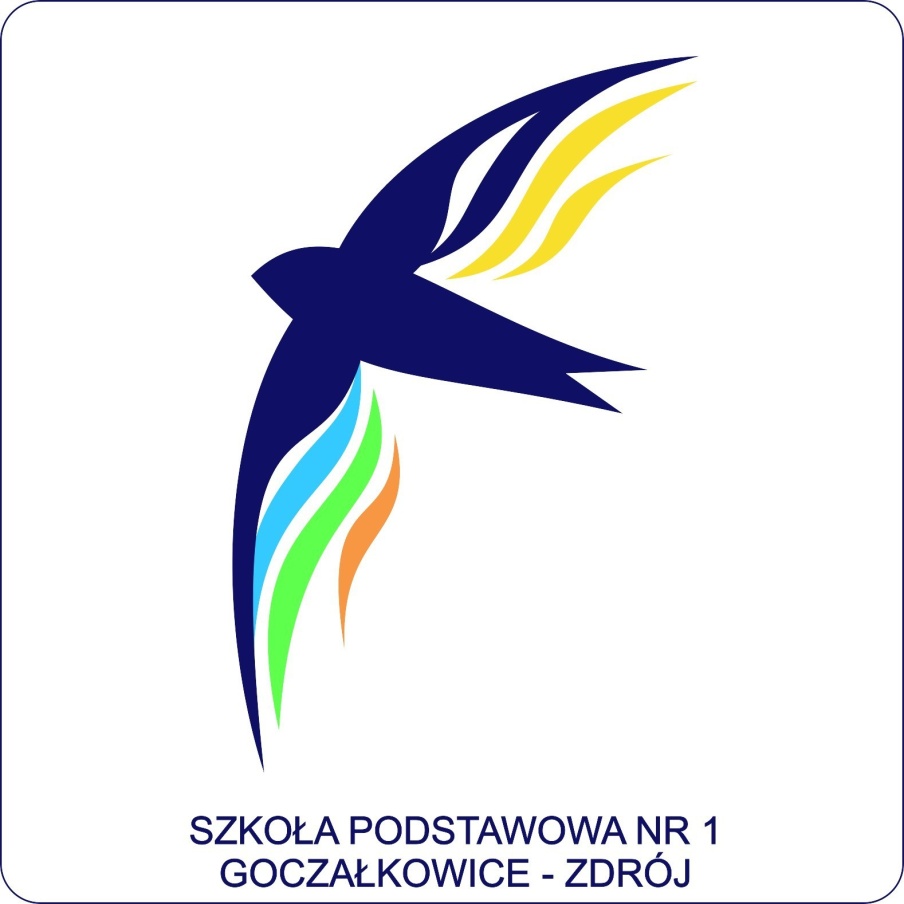 STATUTSzkoły Podstawowej nr 1 w Goczałkowicach - ZdrojuSPIS TREŚCI:Rozdział 1	Podstawowe informacje o szkole………………………………………….	3 Rozdział 2	Cele i zadania szkoły……………………………………………………...	4Rozdział 3	Organy szkoły oraz ich kompetencje i warunki współdziałania…………..	8Rozdział 4	Organizacja szkoły………………………………………………………...	9Rozdział 5	Organizacja pracowni i innych pomieszczeń szkolnych………………….	12Rozdział 6	Organizacja wewnątrzszkolnego systemu doradztwa zawodowego	……...	14Rozdział 7	Zadania nauczycieli i innych pracowników szkoły……………………….	14Rozdział 8	Warunki i sposób oceniania wewnątrzszkolnego…………………………	17Rozdział 9	Uczniowie, ich prawa i obowiązki, nagrody i kary………..……………...	26Rozdział 10	Klasy gimnazjalne…………………………………………………………	29	Cele i zadania realizowane przez klasy gimnazjalne……………………………………..	29Organy właściwe dla klas gimnazjalnych………………………………………………...	29Organizacja klas gimnazjalnych…………………………………………………………..	30Nauczyciele i inni pracownicy w klasach gimnazjalnych………………………………...	30Warunki i sposób oceniania wewnątrzszkolnego w klasach gimnazjalnych……………..	31Egzamin gimnazjalny……………………………………………………………………..	39Przepisy końcowe…………………………………………………………………………	42Rozdział 11	Przepisy końcowe…………………………………………........................	43Oświata w Rzeczypospolitej Polskiej stanowi wspólne dobro całego społeczeństwa; kieruje się zasadami zawartymi w Konstytucji Rzeczypospolitej Polskiej, a także wskazaniami zawartymi w Powszechnej Deklaracji Praw Człowieka, Międzynarodowym Pakcie Praw Obywatelskich i Politycznych oraz Konwencji o Prawach Dziecka. Nauczanie i wychowanie - respektując chrześcijański system wartości - za podstawę przyjmuje uniwersalne zasady etyki. Kształcenie i wychowanie służy rozwijaniu u młodzieży poczucia odpowiedzialności, miłości Ojczyzny oraz poszanowania dla polskiego dziedzictwa kulturowego, przy jednoczesnym otwarciu się na wartości kultur Europy i świata. Szkoła winna zapewnić każdemu uczniowi warunki niezbędne do jego rozwoju, przygotować go do wypełniania obowiązków rodzinnych i obywatelskich w oparciu o zasady solidarności, demokracji, tolerancji, sprawiedliwości 
i wolności.Rozdział 1Podstawowe informacje o szkole§ 1.Ilekroć w statucie, bez bliższego określenia, jest mowa o:ustawie  – należy przez to rozumieć ustawę z dnia 14 grudnia 2016 r. – Prawo  oświatowe (Dz.U. z 2017 r. poz. 59 ze zm.);szkole  – należy przez to rozumieć Szkołę Podstawową nr 1 Goczałkowicach – Zdrojuorganie prowadzącym szkołę  – należy przez to rozumieć Gminę Goczałkowice – Zdrój;dyrektorze  – należy przez to rozumieć dyrektora Szkoły Podstawowej nr 1 
w Goczałkowicach – Zdroju;nauczycielu  – należy przez to rozumieć także wychowawcę  i innego pracownika pedagogicznego Szkoły Podstawowej nr 1 Goczałkowicach – Zdroju;pracowniku niepedagogicznym – należy przez to rozumieć pracownika Szkoły  Podstawowej nr 1 Goczałkowicach – Zdroju niebędącego  nauczycielem;uczniu – należy przez to rozumieć ucznia Szkoły Podstawowej nr 1 Goczałkowicach – Zdroju;rodzicach  – należy przez to rozumieć rodziców uczniów Szkoły Podstawowej nr 1 Goczałkowicach – Zdroju;statucie – należy przez to rozumieć statut Szkoły Podstawowej nr 1 Goczałkowicach – Zdroju;radzie pedagogicznej  – należy przez to rozumieć organ Szkoły Podstawowej nr 1 Goczałkowicach – Zdroju, w zakresie realizacji jej zadań dotyczących  kształcenia, wychowania i opieki, o jakim jest mowa w art. 69 ustawy z dnia  14 grudnia 2016 r.  – Prawo oświatowe;radzie rodziców – należy przez to rozumieć Radę Rodziców przy Szkole  Podstawowej nr 1 Goczałkowicach – Zdroju;samorządzie uczniowskim  – należy przez to rozumieć Samorząd Uczniowski Szkoły Podstawowej nr 1 Goczałkowicach – Zdroju.§ 2.Pełna nazwa szkoły brzmi: Szkoła Podstawowa nr 1 Goczałkowicach – Zdroju, zwana dalej szkołą.Szkoła jest publiczną ośmioletnią szkołą podstawową, jej ukończenie umożliwia  kontynuację nauki na ponadpodstawowym etapie kształcenia.  Siedzibą szkoły jest budynek przy ul. Powstańców Śląskich 3 w Goczałkowicach – Zdroju.Organem Prowadzącym szkołę jest Gmina Goczałkowice – Zdrój z siedzibą przy ul. Szkolnej 13 w Goczałkowicach – Zdroju a organem nadzoru pedagogicznego jest Śląski Kuratorium Oświaty w Katowicach Szkoła jest jednostką budżetową posiadającą wydzielony rachunek dochodów i własną obsługę finansowo – księgową.W strukturze szkoły do 31 sierpnia 2019 r. są klasy gimnazjalne, których organizację oraz zasady funkcjonowania, a także prawa i obowiązki oraz zasady oceniania uczniów tych klas, jak również prawa i obowiązki rodziców tych uczniów oraz nauczycieli tych klas 
i ich zadania, określa rozdział 11 statutu.Do uczniów i rodziców oddziałów, o jakich mowa w ust. 6, ma zastosowanie odpowiednio rozdział 11, a w zakresie tam nieuregulowanym należy stosować odpowiednio zapisy pozostałych rozdziałów statutu.Rekrutację uczniów do szkoły regulują przepisy rozdziału 6 ustawy.§ 3.Ustalona nazwa szkoły jest używana w pełnym brzmieniu, na pieczęciach może być użyty czytelny skrót nazwy.Szkoła używa różnych pieczęci zgodnie z odrębnymi przepisami. Są to:mała i duża pieczęć urzędowa – okrągła z godłem państwa w środku i napisem w otoku: „Szkoła Podstawowa nr 1 w Goczałkowicach - Zdroju”;podłużne pieczęcie adresowe o następującej treści: „Szkoła Podstawowa nr 1, ul. Powstańców Śl. 3, 43-230 Goczałkowice – Zdrój, 
NIP: 638-15-29-679” oraz „Szkoła Podstawowa nr 1, 43-230 Goczałkowice – Zdrój, ul. Powstańców Śl. 3, NIP: 638-15-29-679, REGON: 000723886, tel. /fax: 32/ 212-71-89”.Zasady używania pieczęci urzędowych regulują odrębne przepisy.Tablice szkoły zawierają nazwę szkoły w jej pełnym brzmieniu.§ 4.Zgodę na działalność organizacji harcerskich czy stowarzyszeń na terenie szkoły wyraża – po uzyskaniu pozytywnej opinii rady pedagogicznej i rady rodziców – dyrektor, który uzgadnia zakres, zasady i warunki tej działalności.Szkoła ma charakter apolityczny i na jej terenie nie mogą prowadzić działalności partie 
i organizacje polityczne.Rozdział 2Cele i zadania szkoły§ 5.Szkoła podejmuje niezbędne działania w celu tworzenia optymalnych warunków realizacji działalności dydaktycznej, wychowawczej i opiekuńczej oraz innej działalności statutowej, zapewnienia każdemu uczniowi, w tym uczniom klas gimnazjalnych, warunków niezbędnych do jego rozwoju, podnoszenia jakości pracy szkoły i jej rozwoju organizacyjnego.Działania o których mowa w ust.1 dotyczą:efektów w zakresie kształcenia, wychowania i opieki oraz realizacji celów i zadań statutowych;organizacji procesów kształcenia, wychowania i opieki;tworzenia warunków do rozwoju i aktywności uczniów;współpracy z rodzicami i środowiskiem lokalnym;zarządzania szkołą.Szkoła realizuje cele i zadania ogólne zawarte w podstawie programowej w zakresie nauczania, kształcenia umiejętności, wychowania oraz opieki i profilaktyki odpowiednio do istniejących potrzeb a także możliwości wyrównywania szans edukacyjnych uczniów, w tym:umożliwienia zdobycia wiedzy i umiejętności niezbędnych do uzyskania świadectwa ukończenia szkoły, a w szczególności: planowania, organizowania i oceniania własnego uczenia się, przyjmowania coraz większej odpowiedzialności za własną naukę;umożliwienia absolwentom dokonania świadomego wyboru dalszego kierunku kształcenia, a zwłaszcza odnoszenia do praktyki zdobytej wiedzy oraz tworzenia potrzebnych doświadczeń i nawyków;rozwoju sprawności umysłowych oraz osobistych zainteresowań, poszukiwania porządkowania i wykorzystywania informacji z różnych źródeł;zapewnienia podtrzymania kultury i tradycji regionalnych;kształtowania środowiska wychowawczego sprzyjającego realizowaniu celów i zasad określonych w ustawie, stosownie do warunków szkoły i wieku uczniów;sprawowania opieki nad uczniami odpowiednio do ich potrzeb oraz możliwości szkoły;efektywnego współdziałania w zespole, skutecznego porozumiewania się w różnych sytuacjach, budowania więzi międzyludzkich, podejmowania decyzji oraz skutecznego działania na gruncie zachowania obowiązujących norm;przyswojenie przez uczniów określonego zasobu wiadomości na temat faktów, zasad, teorii i praktyk; zdobycie przez uczniów umiejętności wykorzystania posiadanych wiadomości podczas wykonywania zadań i rozwiązywania problemów; kształtowanie u uczniów postaw warunkujących sprawne i odpowiedzialne funkcjonowanie we współczesnym świecie.Szkoła w zakresie nauczania zapewnia uczniom w szczególności:zgodnie z polską racją stanu, podtrzymywanie poczucia tożsamości narodowej, uszanowanie tradycji, kultury narodowej, edukacji regionalnej, postrzeganej 
w perspektywie kultury europejskiej; podtrzymanie tożsamości religijnej poprzez organizowanie na życzenie rodziców nauki religii i wliczenia tej oceny do średniej ocen;uczestniczenie w zajęciach dodatkowych; poznawanie wymaganych pojęć i zdobywanie rzetelnej wiedzy na poziomie umożliwiającym co najmniej kontynuację nauki na następnym etapie kształcenia;dochodzenie do rozumienia a nie tylko do pamięciowego opanowania przekazywanych treści;traktowanie wiadomości przedmiotowych, stanowiących wartość poznawczą samą 
w sobie, w sposób inteligentny, prowadzący do lepszego rozumienia świata, ludzi i siebie;poznawanie zasad rozwoju osobowego i życia społecznego; rozumienie, wykorzystywanie i refleksyjne przetwarzanie tekstów, w tym tekstów kultury, prowadzące do osiągnięcia własnych celów, rozwoju osobowego oraz aktywnego uczestnictwa w życiu społeczeństwa; wykorzystanie narzędzi matematyki w życiu codziennym oraz formułowania sądów opartych na rozumowaniu matematycznym; wykorzystanie wiedzy o charakterze naukowym do identyfikowania i rozwiązywania problemów, a także formułowania wniosków opartych na obserwacjach empirycznych dotyczących przyrody i społeczeństwa; komunikowanie się w języku ojczystym i w językach obcych, w mowie, jak 
i w piśmie; sprawne posługiwanie się nowoczesnymi technologiami informacyjno-komunikacyjnymi;wyszukiwanie, selekcjonowanie i krytyczną analizę informacji; rozpoznawanie własnych potrzeb edukacyjnych oraz uczenia się;zdobycie umiejętności pracy zespołowej.Nauczyciele w pracy wychowawczej, wspierając w tym zakresie obowiązki rodziców, zmierzają do tego, aby uczniowie w szczególności: znajdowali w szkole środowisko wszechstronnego rozwoju osobowego 
(w wymiarze intelektualnym, psychicznym, społecznym, zdrowotnym, estetycznym, moralnym, duchowym);stawali się coraz bardziej samodzielni w dążeniu do dobra w jego wymiarze indywidualnym i społecznym, godząc umiejętne dążenie do dobra własnego z dobrem innych, odpowiedzialność za siebie i innych, wolność własną z wolnością innych;poszukiwali i dążyli na drodze rzetelnej pracy do osiągnięcia celów życiowych i wartości ważnych dla odnalezienia własnego miejsca w świecie;uczyli się szacunku dla dobra wspólnego jako podstawy życia społecznego oraz przygotowywali się do życia w rodzinie, społeczności lokalnej, w państwie w duchu przekazu dziedzictwa kulturowego i kształtowania postaw patriotycznych,włączali się do działań służących ochronie przyrody, uświadamiali sobie rolę i zadania człowieka w kształtowaniu środowiska.Sposoby wykonywania zadań uwzględniają optymalne warunki rozwoju ucznia, zasady bezpieczeństwa oraz zasady promocji i ochrony zdrowia. Realizowane są one 
w ramach:szkolnego zestawu programów nauczania, który uwzględniając wymiar wychowawczy obejmuje całą działalność szkoły z punktu widzenia dydaktycznego;programu wychowawczego – profilaktycznego, opisującego w sposób całościowy wszystkie treści i działania o charakterze wychowawczym i profilaktycznym, dostosowanego do potrzeb rozwojowych uczniów oraz potrzeb danego środowiska; jest realizowany przez wszystkich nauczycieli.Szkoła realizuje programy własne po uprzednim zaopiniowaniu przez radę pedagogiczną 
i doradcę metodycznego lub innego nauczyciela dyplomowanego.Szkoła organizuje zajęcia pozalekcyjne. Każdy uczeń może rozwijać swoje zainteresowania w ramach otwartych pracowni lub kół zainteresowań, SKS, SKKT, których termin zajęć ustalają nauczyciele w porozumieniu z dyrektorem szkoły każdorazowo na początku kolejnego roku szkolnego.Szkoła promuje uczniów szczególnie uzdolnionych poprzez: pomoc w przygotowaniu do olimpiad i konkursów;możliwość realizacji indywidualnego toku nauki i indywidualnego programu nauki;możliwość ukończenia szkoły w skróconym czasie;nagradzanie i eksponowanie ich osiągnięć w szkole i środowisku poprzez publikowanie informacji o osiągnięciach w lokalnej prasie i portalach internetowych;przyznawanie stypendiów naukowych; wpisy do kroniki szkoły;przyznawanie tytułu Absolwenta Roku; występowanie z wnioskiem o Nagrodę Wójta.Podejmuje działania mające na celu wyrównywanie szans edukacyjnych poprzez: indywidualne formy zajęć, pomoc w trakcie lekcji, konsultacje dydaktyczne i inne pozalekcyjne. Szkoła udziela uczniom i rodzicom pomocy psychologicznej i pedagogicznej we współpracy z poradniami psychologiczno – pedagogicznymi oraz instytucjami specjalistycznymi świadczącymi usługi w zakresie rozwoju emocjonalnego, zaburzeń rozwojowych i wrodzonych, problematyki niedostosowania, budowania zdrowego poczucia własnej wartości, dostarczania wiadomości na temat wpływu środków uzależniających. Organizuje opiekę nad uczniami niepełnosprawnymi uczęszczającymi do szkoły. Szkoła realizuje zadania opiekuńcze z uwzględnieniem obowiązujących przepisów bezpieczeństwa i higieny, a także wynikających z potrzeb środowiska w szczególności:sprawuje opiekę nad uczniami przebywającymi w szkole podczas zajęć obowiązkowych, dodatkowych i pozalekcyjnych, za którą odpowiedzialni są nauczyciele prowadzący;sprawuje opiekę podczas przebywania uczniów poza terenem szkoły w czasie organizowanych przez nią zajęć, a także w trakcie wycieczek szkolnych, za którą odpowiedzialni są: kierownik i opiekunowie wycieczki oraz nauczyciele organizujący tego typu formy zajęć;zapewnienia bezpieczeństwo w trakcie przerw śródlekcyjnych za które odpowiadają nauczyciele pełniący dyżury zgodnie z przygotowanym harmonogramem lub nauczyciele zastępujący dyżurujących nauczycieli zgodnie z harmonogramem zastępstw;obejmuje opieką dzieci przebywające na terenie szkoły przed lub bezpośrednio po zajęciach w świetlicy szkolnej, gdzie za ich bezpieczeństwo  odpowiadają nauczyciele świetlicy.Zajęcia poza terenem szkoły, a także wycieczki szkolne organizowane są zgodnie 
z regulaminem wycieczki oraz z zasadami określonymi przez uregulowania prawne krajoznawstwa i turystyki młodzieży szkolnej, ujęte w odpowiednich aktach prawnych.Udział uczniów niepełnoletnich w wycieczkach, z wyjątkiem przedmiotowych odbywających się w ramach zajęć lekcyjnych i imprezach, wymaga zgody ich przedstawicieli ustawowych.Szkoła sprawuje szczególną opiekę indywidualną nad niektórymi uczniami, a zwłaszcza nad:uczniami z zaburzeniami rozwojowymi, uszkodzeniami narządów ruchu, słuchu, wzroku poprzez:indywidualne formy zajęć,pomoc w trakcie lekcji,opiekę nauczycielską przed, między i po zajęciach;uczniami, którym z powodu warunków rodzinnych lub losowych potrzebne są szczególne formy opieki, w tym stała lub doraźna pomoc materialna z takich źródeł, jak: rada rodziców, pomoc społeczna, instytucje charytatywne;uczniami przebywającymi w rodzinach zastępczych, którym pomocy opiekuńczo-wychowawczej udzielają pedagodzy szkolni lub wychowawcy w oparciu o decyzję dyrektora szkoły.W zakresie wolontariatu szkoła:prowadzi działania promujące ideę wolontariatu wśród uczniów;stwarza uczniom możliwości podejmowania działań wolontariatu organizowanych przez organizacje, stowarzyszenia, itp. działające poza szkołą na podstawie zawartych porozumień lub umów również na terenie szkoły;może organizować własne działania w zakresie wolontariatu i włączać w nie uczniów.Działania, o których mowa w ust. 16 pkt 2 i 3 wymagają pisemnej zgody rodziców ucznia.Rozdział 3Organy szkoły oraz ich kompetencje i warunki współdziałania§ 6.Organami szkoły są:Dyrektor;Rada Pedagogiczna;Rada Rodziców;Samorząd Uczniowski.Dyrektor kieruje szkołą zgodnie z obowiązującymi przepisami prawa, zarządzeniami władz oświatowych, organu prowadzącego oraz organu nadzorującego działalność szkoły.Dyrektor jest jednoosobowym organem wykonawczym szkoły pełniącym funkcje zarządcze i na zasadzie jednoosobowego kierownictwa wykonuje obowiązki, a także posiada uprawnienia, oraz odpowiedzialność określone w przepisach prawa powszechnie obowiązującego dla:kierownika jednostki organizacyjnej Gminy Goczałkowice – Zdrój – Szkoły Podstawowej nr 1 w Goczałkowicach – Zdroju, którą zarządza i reprezentuje na zewnątrz;kierownika jednostki budżetowej;pracodawcy dla zatrudnionych w szkole pracowników;dyrektora szkoły;organu nadzoru pedagogicznego dla szkoły;organu administracji publicznej w sprawach wydawania decyzji administracyjnych, postanowień i zaświadczeń oraz innych oddziaływań administracyjno prawnych na podstawie ustawy.Dyrektor kieruje sprawami szkoły poprzez wydawanie poleceń służbowych, delegowanie uprawnień i obowiązków oraz wewnętrznych aktów normatywnych.Dyrektor w wykonaniu swoich zadań współpracuje z organami statutowymi szkoły oraz rozstrzyga kwestie sporne i konflikty w ramach swoich kompetencji. Dyrektor współdziała z zakładowymi organizacjami związkowymi działającymi w szkole 
w zakresie przewidzianym odrębnymi przepisami. Rada pedagogiczna jest organem kolegialnym, utworzonym zgodnie z art. 69 ustawy, posiadającym kompetencje i uprawnienia określone ustawie oraz innych przepisach 
i działającym na podstawie ustalonego przez siebie regulaminu.Regulamin rady pedagogicznej zawiera w szczególności:tryb podejmowania uchwał w zakresie kompetencji stanowiących i opiniujących;sposób powiadamiania o zebraniach;sposób dokumentowania prac rady oraz tryb udostępniania tej dokumentacji.Rada rodziców jest organem szkoły powołanym na podstawie art. 83 ustawy, działającym według przyjętego przez siebie regulaminu, posiadającym uprawnienia i kompetencje określone w art. 84 ustawy i innych przepisach. W zarządzie rady rodziców winni być reprezentowani przedstawiciele wszystkich etapów kształcenia tj.: klas 1 - 3, klas 4 - 8 
i klas gimnazjalnych.Samorząd uczniowski jest organem szkoły powołanym i posiadającym uprawnienia określone w art. 85 ustawy i działającym według uchwalonego przez siebie regulaminu.Samorząd uczniowski wybiera opiekuna spośród nauczycieli i opracowuje regulamin swojej działalności, który uchwalany jest przez ogół uczniów.W samorządzie uczniowskim winni być reprezentowani uczniowie wszystkich etapów kształcenia tj.: klas 1 – 3, klas 4 – 8 oraz klas gimnazjalnych.Uczniowie klas I – III nie kandydują w wyborach do rady samorządu uczniowskiego.W celu bieżącej wymiany informacji i poglądów poszczególne organy szkoły mogązapraszać na zebrania przedstawicieli innych organów  szkoły. Uchwały organów kolegialnych podjęte prawomocnie w ramach ich kompetencji podaje się do ogólnej wiadomości w szkole poprzez stronę internetową szkoły.Zapewnia się każdemu z organów możliwość swobodnego działania i podejmowania decyzji w granicach swoich kompetencji określonych ustawą i statutem.Każdy organ szkoły może włączyć się do rozwiązywania konkretnych problemów, proponując swoją opinię lub stanowisko w danej sprawie, nie naruszając kompetencji organu uprawnionego.§ 7.Koordynatorem współdziałania poszczególnych organów jest dyrektor, który zapewnia każdemu z organów możliwość swobodnego działania i podejmowania decyzji w ramach swoich kompetencji i umożliwia bieżącą wymianę informacji.Organy współdziałają ze sobą w szczególności poprzez:wymianę informacji;opiniowanie;wnioskowanie;podejmowanie wspólnych działań.Przepływ informacji pomiędzy organami szkoły o podejmowanych i planowanych działaniach lub decyzjach odbywa się poprzez:spotkania organizowane z inicjatywy dyrektora z przedstawicielami organów; spotkania mogą odbywać się również na wniosek poszczególnych organów szkoły.zebrania rady pedagogicznej i zaproszonych przedstawicieli innych organów;umieszczenie zadań planowanych do realizacji w danym roku szkolnym na tablicy ogłoszeń.W razie zaistnienia sporu między organami szkoły obowiązkiem tych organów jest dążenie do rozstrzygnięcia sporu na terenie szkoły. Metody i formy rozstrzygania konfliktu strony ustalają między sobą (negocjacje, mediacja, arbitraż).Jeżeli dyrektor nie jest stroną w sprawie, przyjmuje rolę arbitra. Decyzja dyrektora podjęta po rozpatrzeniu sprawy jest ostateczna.W przypadku gdy dyrektor jest stroną konfliktu, to arbitrem jest osoba z zewnątrz, zaakceptowana przez strony konfliktu (posiada kompetencje w materii sporu). Decyzja arbitra jest ostateczna.W przypadku braku porozumienia co do osoby mediatora dyrektor zawiadamia 
o powstałym konflikcie organ prowadzący szkołę i organ nadzoru pedagogicznego.Rozdział 4Organizacja szkoły§ 8.Szkoła daje wykształcenie podstawowe z możliwością uzyskania przez ucznia zaświadczenia o szczegółowych wynikach egzaminu ósmoklasisty. Absolwenci mogą kontynuować naukę w szkołach ponadpodstawowych, o których mowa w art. 18 ust. 1 pkt 2 lit. a – d ustawy.Szkoła, na podstawie decyzji rady pedagogicznej, ma prawo realizować pod opieką jednostki naukowej eksperyment pedagogiczny, zgodnie z obowiązującymi w tym zakresie przepisami.§ 9.W szkole tworzy się stanowisko wicedyrektora lub wicedyrektorów  zgodnie z ustawą.Wicedyrektor lub wicedyrektorzy wykonują wyznaczone przez dyrektora zadania sprawując nadzór pedagogiczny w powierzonym im zakresie i kontrolując realizację zadań przez wskazanych nauczycieli i pracowników niepedagogicznych.W czasie, gdy dyrektor szkoły nie może pełnić obowiązków służbowych, zastępstwo wyznaczonego  wicedyrektora rozciąga się na wszystkie kompetencje i zadania dyrektora, które wymagają wykonania w czasie jego nieobecności.§ 10.Przebieg nauczania i wychowania uczniów jest dokumentowany, a zasady prowadzenia dokumentacji określają obowiązujące przepisy oraz wydane na ich podstawie zarządzenia dyrektora.§ 11.Organizacja roku szkolnego oraz zasady oceniania, klasyfikowania i promowania uczniów opierają się na przepisach prawa oświatowego w tym zakresie.Ze względu na zmienne terminy ferii zimowych, w celu rytmicznej pracy szkoły ustala się podział roku szkolnego na dwa półrocza:I półrocze trwa od inauguracji nauki do 15 stycznia z klasyfikacją śródroczną przeprowadzaną nie później niż 15 stycznia;II półrocze od pierwszego dnia roboczego po 15 stycznia do daty zakończenia zajęć 
w danym roku szkolnym z klasyfikacją roczną przeprowadzaną nie później niż 7 dni przed zakończeniem zajęć.Organizację obowiązkowych i dodatkowych zajęć dydaktycznych i wychowawczych określa tygodniowy rozkład zajęć, ustalany przez dyrektora na podstawie zatwierdzonego arkusza organizacyjnego, z uwzględnieniem zasad ochrony zdrowia i higieny pracy.Zajęcia w szkole są prowadzone w formie:zajęć lekcyjnych w tym zajęć międzyoddziałowych;zajęć pozalekcyjnych.Czas trwania zajęć, o których mowa w ust. 4 pkt 1, wynosi 45 minut, zaś przerwy międzylekcyjne trwają 10 minut oraz 15 minut (po czwartej, piątej i szóstej godzinie lekcyjnej).Czas trwania zajęć, o którym mowa w ust. 4, może sporadycznie, w uzasadnionych przypadkach, zostać w drodze decyzji dyrektora:skrócony – do 30 minut, lubwydłużony – do 60 minut – z zachowaniem tygodniowego wymiaru obowiązkowych zajęć edukacyjnych.W uzasadnionych przypadkach dyrektor może ustalić inny czas trwania przerw międzylekcyjnych, w granicach od 5 do 30 minut, tak aby przerwy krótsze niż 10 minut 
i dłuższe niż 15 minut występowały co najwyżej 2 razy w ciągu dnia.Zajęcia pozalekcyjne są organizowane z uwzględnieniem zainteresowań i potrzeb rozwojowych uczniów.Organizację zajęć pozalekcyjnych, o których mowa w ust. 8, zatwierdza dyrektor.§ 12.Wybór podręczników oraz programów nauczania dokonany przez nauczycieli i sposób ich dopuszczania do użytku w szkole określają odrębne przepisy.§13.W szkole działają zespoły nauczycieli powoływane na czas określony lub nieokreślony przez dyrektora.Pracą zespołu kieruje przewodniczący powołany przez dyrektora na wniosek zespołu.Zespoły pracują zgodnie z opracowanymi przez siebie planami i zadaniami do realizacji 
w danym roku szkolnym. Zespół przedstawia radzie pedagogicznej sprawozdanie ze swojej działalności podczas ostatniego zebrania w danym roku szkolnym, zawierające wnioski i rekomendacje.§ 14.Dyrektor powierza opiekę wychowawczą nad każdym oddziałem jednemu z nauczycieli, zwanemu dalej wychowawcą.Wychowawstwo powierza się na cały etap edukacyjny danego oddziału w szkole, chyba że przyczyny niezależne od dyrektora staną się powodem zmiany wychowawcy.Zmiana wychowawcy, poza przyczynami, o jakich mowa w ust. 2, może nastąpić:na wniosek wychowawcy zaaprobowany przez dyrektora;na pisemny, umotywowany, wspólny wniosek rodziców, podpisany przez 2/3 ogółu rodziców danego oddziału, zaaprobowany przez dyrektora.§ 15.Szkoła zapewnia odrębny tryb zajęć dla uczniów o specyficznych potrzebach rozwojowych, przez organizację indywidualnego nauczania lub indywidualnego toku nauki na zasadach określonych w ustawie.Dyrektor, w szczególnych przypadkach określonych przepisami prawa, może zwolnić ucznia, na podstawie orzeczenia lekarskiego, z drugiego obowiązkowego języka obcego.§ 16.Szkoła, za pośrednictwem pedagoga i innych zatrudnionych specjalistów otacza opieką uczniów, którym z przyczyn rozwojowych, rodzinnych lub losowych potrzebna jest pomoc 
i wsparcie, w tym pomoc materialna.§ 17.Szkoła zapewnia uczniom dobrowolną oraz bezpłatną opiekę i pomoc psychologiczno – pedagogiczną. Pomoc ta organizowana jest według zasad określonych w przepisach prawa oświatowego w tym zakresie.Do form pomocy i opieki należą:zajęcia dydaktyczno - wyrównawcze;zajęcia korekcyjno - kompensacyjne;zajęcia rewalidacyjne;nauczanie indywidualne;indywidualna pomoc nauczyciela danego przedmiotu;porady, konsultacje, warsztaty.Szkoła udziela uczniom pomocy materialnej ze środków w planie finansowym, zgodnie 
z odrębnymi przepisami, o ile takie środki zostaną szkole przekazane.Szkoła może udzielać uczniom (w miarę możliwości) pomocy materialnej ze środków uzyskiwanych z innych źródeł niż ujęte w planie finansowym, zgodnie z zasadami ustalonymi w wyniku porozumienia dyrektora z ofiarodawcą pomocy.§ 18.W szkole, w porozumieniu z wyższymi uczelniami, mogą być organizowane różne formy praktyk pedagogicznych dla studentów.Warunki prowadzenia praktyk, o których mowa w ust. 1, oraz zasady wynagradzania nauczycieli prowadzących te praktyki określają odrębne przepisy.Za właściwy przebieg zajęć edukacyjnych oraz pracy studenta odpowiada nauczyciel będący opiekunem studenta ze strony szkoły oraz opiekun wyznaczony przez szkołę wyższą.Rozdział 5Organizacja pracowni i innych pomieszczeń szkolnych§ 19.Do realizacji celów statutowych szkoła posiada odpowiednie pomieszczenia i obiekty jak:sale lekcyjne;pracownie;sale gimnastyczne;gabinety pedagoga i innych specjalistów;biblioteki;świetlice;stołówkę;plac zabaw;szatnie i szafki dla uczniów;boisko sportowe;pomieszczenia administracyjne; pomieszczenia dla działalności sklepiku.Hala sportowa, pływalnia i boiska sportowe udostępnione są na mocy porozumienia 
z Gminnym Ośrodkiem Sportu i Rekreacji w Goczałkowicach – Zdroju.Regulaminy pracowni, placu zabaw, boiska szkolnego zatwierdza dyrektor.§ 20.Biblioteka wraz z czytelnią służy realizacji potrzeb i zainteresowań uczniów, zadań  dydaktyczno - wychowawczych szkoły, doskonaleniu warsztatu pracy nauczyciela,  popularyzowaniu wiedzy pedagogicznej wśród rodziców oraz w miarę możliwości wiedzy o regionie.Z biblioteki i czytelni mogą korzystać uczniowie, rodzice, nauczyciele oraz pracownicy niepedagogiczni szkoły, a także inne osoby za zgodą dyrektora.Pomieszczenia biblioteki szkolnej umożliwiają:gromadzenie i opracowywanie zbiorów: książek, czasopism i zbiorów specjalnych;udostępnianie zbiorów do domu oraz korzystanie z księgozbioru podręcznego w czytelni;prowadzenie edukacji czytelniczej i medialnej.Godziny pracy biblioteki umożliwiają dostęp do jej zbiorów przed lekcjami, podczas zajęć lekcyjnych i po ich zakończeniu.Organizacja biblioteki zapewnia w szczególności warunki do:rozbudzania i rozwijania indywidualnych zainteresowań uczniów oraz wyrabiania 
i pogłębiania u uczniów nawyku czytania i uczenia się poprzez:gromadzenie różnorodnej literatury w postaci książkowej i na nowoczesnych  nośnikach informacji oraz gromadzenie i udostępnianie podręczników, materiałów edukacyjnych 
i materiałów ćwiczeniowych oraz innych materiałów bibliotecznych,organizowanie spotkań z ciekawymi ludźmi: pisarzami, itp.,organizowanie konkursów czytelniczych, literackich, plastycznych, itp.,przygotowywanie montaży słowno - muzycznych oraz inscenizacji utworów  literackich,wykonywanie gazetek tematycznych,indywidualne rozmowy z czytelnikami i doradztwo czytelnicze;organizowania różnorodnych działań rozwijających wrażliwość kulturową i społeczną  poprzez gromadzenie literatury dotyczącej regionu, w którym żyjemy, obrzędów 
i  tradycji polskich i obcych, symboli narodowych, Unii Europejskiej, savoir - vivre 
i  popularyzowanie tej wiedzy.Zakres współpracy biblioteki obejmuje w szczególności:z uczniami:informowanie uczniów o zasadach udostępniania zbiorów i wyszukiwania informacji na określony temat,indywidualne podejście do uczniów z uwzględnieniem uczniów zdolnych i mających  trudności w nauce,informowanie uczniów o stanie czytelnictwa,pomoc uczniom w rozwijaniu ich zainteresowań,pomoc uczniom przygotowującym się do olimpiad, konkursów, egzaminów,kształcenie efektywnego posługiwania się technologiami informacyjno – komunikacyjnymi,informowanie uczniów o zaległościach;z nauczycielami i rodzicami:informowanie o nowościach książkowych i innych,współpraca w zakresie uzupełniania zbiorów,wspólne przygotowywanie imprez szkolnych,informowanie o stanie czytelnictwa dzieci i młodzieży;z innymi bibliotekami:uczestnictwo w spektaklach teatralnych i innych imprezach organizowanych przez inne biblioteki,wspólne organizowanie konkursów,prezentowanie twórczości uczniów w innych bibliotekach,wspólne organizowanie spotkań z ciekawymi ludźmi.Współpraca ze środowiskiem:organizowanie imprez środowiskowych,propagowanie działalności instytucji kultury (informacje, wycieczki),udział w pracach jury i ocenie lokalnych konkursów literackich i recytatorskich.Inwentaryzację księgozbioru biblioteki regulują odrębne przepisy.Szczegółowe zasady obowiązujące w bibliotece i czytelni określa regulamin zatwierdzony   przez dyrektora.§ 21.Dla uczniów, którzy muszą dłużej przebywać w szkole ze względu na czas pracy ich  rodziców szkoła zapewnia możliwość korzystania ze świetlicy.Świetlica jest pozalekcyjną formą wychowawczo - opiekuńczej działalności szkoły. Świetlica jest czynna od godz. 7.00 do godz. 16.00.Zajęcia prowadzone są w oparciu o plan dydaktyczno - wychowawczy grup świetlicowych. Plany pracy grup świetlicowych są układane każdego roku i uwzględniają wiek uczniów i ich zainteresowania.Szczegółowe cele i zadania wychowawcze, które uwzględniają potrzeby edukacyjne oraz rozwojowe uczniów, a także ich możliwości psychofizyczne, w tym zajęcia rozwijające zainteresowania uczniów, zajęcia zapewniające prawidłowy rozwój fizyczny oraz odrabianie lekcji ujmowane są w dzienniku zajęć świetlicy.Uczniowie uczęszczający na zajęcia zobowiązani są do przestrzegania regulaminu  świetlicy zatwierdzonego przez dyrektora.§ 22.Szkoła zapewnia uczniom możliwość spożycia co najmniej jednego ciepłego posiłku  
w stołówce szkolnej i korzystanie z niej jest odpłatne.Do korzystania z posiłków uprawnieni są:uczniowie wnoszący opłaty indywidualne;uczniowie, których wyżywienie finansują Ośrodki Pomocy Społecznej;pracownicy zatrudnieni w szkole.Zwolnienia z całości lub części opłat określa organ prowadzący.Zasady zachowania w stołówce i korzystania z niej określa regulamin zatwierdzony przez  dyrektora.§ 23.W szkole dostępny jest dla uczniów szkolny gabinet medyczny.Wymagania wobec tego gabinetu oraz zakres jego działalności określają odrębne przepisy.Rozdział 6Organizacja wewnątrzszkolnego systemu doradztwa zawodowego§ 24.Koordynatorem doradztwa zawodowego w szkole jest nauczyciel doradca zawodowy.Zadaniem koordynatora jest m.in.:Planowanie działalności informacyjno – doradczej prowadzonej przez szkołę we współpracy z wychowawcami klas;dokonywanie systematycznej diagnozy zapotrzebowania uczniów na informacje i pomoc w planowaniu dalszego kształcenia i kariery zawodowej;gromadzenie, aktualizacja i udostępnianie informacji edukacyjnych i zawodowych dla uczniów;wskazywanie uczniom, rodzicom i nauczycielom źródeł informacji na temat:rynku pracy oraz trendów rozwojowych zawodów i zatrudnienia,możliwości wykorzystania posiadanych uzdolnień i talentów w pracy,możliwości dalszego kształcenia dla uczniów z problemami emocjonalnymi 
i niedostosowaniem społecznym,programów edukacyjnych Unii Europejskiej oraz porównywalności dyplomów 
i certyfikatów zawodowych;prowadzenie indywidualnego doradztwa edukacyjnego i zawodowego dla uczniów i ich rodziców;prowadzenie grupowych zajęć aktywizujących, przygotowujących uczniów do świadomego planowania kariery i podjęcia roli zawodowej;wspieranie rodziców i nauczycieli w działaniach doradczych przez organizowanie spotkań szkoleniowo - informacyjnych, gromadzenie, udostępnianie informacji i materiałów do pracy z uczniami;współpraca z instytucjami wspierającymi wewnątrzszkolne doradztwo zawodowe.Rozdział 7Zadania nauczycieli i innych pracowników szkoły§ 25.Zasady nawiązywania i rozwiązywania stosunku pracy z nauczycielami regulują odrębne przepisy.Kwalifikacje wymagane od nauczycieli określają odrębne przepisy.§ 26.Nauczyciele prowadzą pracę dydaktyczno – wychowawczą i opiekuńczą.W celu realizacji swoich obowiązków nauczyciel jest zobowiązany przede wszystkim do wykonywania następujących zadań:przedstawiania programu nauczania i proponowania podręczników obowiązujących uczniów;realizowania programów kształcenia oraz wychowania i opieki;właściwego doboru metod, form organizacyjnych i środków dydaktycznych w nauczaniu przydzielonych zajęć edukacyjnych;realizowania programów i planów pracy szkoły w zakresie wskazanym dla danego nauczyciela;realizowania zajęć opiekuńczych i wychowawczych uwzględniających potrzeby 
i zainteresowania uczniów w przewidzianym przepisami prawa wymiarze i zakresie;wzbogacania swojego warsztatu pracy dydaktyczno - wychowawczej;wspierania, poprzez działania pedagogiczne, rozwoju psychofizycznego uczniów, ich zdolności oraz zainteresowań dostosowanych do potrzeb uczniów;udzielania pomocy uczniom w przezwyciężaniu niepowodzeń szkolnych;bezstronnego, obiektywnego, sprawiedliwego oraz systematycznego oceniania 
i traktowania wszystkich uczniów;informowania rodziców uczniów i wszystkich członków rady pedagogicznej 
(w zależności od potrzeb i sytuacji) o osiągnięciach i niepowodzeniach szkolnych swoich uczniów;uczestniczenia w różnych formach doskonalenia zawodowego;prawidłowego prowadzenia dokumentacji dotyczącej nauczania przedmiotu i działalności wychowawczej, zgodnie z obowiązującymi przepisami i poleceniami dyrektora;pełnienia dyżurów zgodnie z przyjętym harmonogramem;sprawowania opieki nad uczniami w czasie zajęć dydaktycznych i wychowawczych na terenie szkoły i poza nią, zgodnie z przepisami BHP i odrębnymi regulaminami;wykonywania poleceń służbowych.§ 27.Wychowawca sprawuje opiekę wychowawczą nad powierzonym mu oddziałem, tworzy warunki wspomagające harmonijny rozwój uczniów tego oddziału, proces uczenia się oraz przygotowanie do samodzielnego życia.Zadania, prawa i obowiązki wychowawcy określają obowiązujące przepisy oraz statut.Wychowawca klasy realizuje przede wszystkim następujące zadania:organizuje proces wychowania w oddziale, dostosowując środki oddziaływania do sytuacji i potrzeb ucznia;współdziała z nauczycielami uczącymi w oddziale i koordynuje ich działania wychowawcze;współpracuje z rodzicami uczniów oraz włącza ich w programowe i organizacyjne sprawy oddziału i szkoły;organizuje indywidualną opiekę nad uczniami sprawiającymi trudności wychowawcze;ustala roczny plan pracy wychowawczej i tematykę zajęć do dyspozycji wychowawcy;ustala śródroczne i roczne oceny zachowania uczniów w oparciu o kryteria i terminy  określone w statucie oraz obowiązujące w tym zakresie przepisy prawa;prowadzi dokumentację oddziału i każdego ucznia.Wychowawca ma m.in. prawo do:uzyskania pomocy merytorycznej i psychologiczno – pedagogicznej potrzebnej mu do pracy wychowawczej;wnioskowania o przyznanie pomocy finansowej dla ucznia przeznaczonej na cel związany z zdaniami oddziału (wycieczki, wyjścia do kina, teatru itp.) ze środków zgromadzonych przez radę rodziców lub sponsorów szkoły.§ 28.Pedagog szkolny odpowiada za wspieranie działań wychowawczych i opiekuńczych nauczycieli wynikających z programu wychowawczo – profilaktycznego.Do zadań pedagoga należy w szczególności:rozpoznawanie indywidualnych potrzeb uczniów, analizowanie przyczyn niepowodzeń szkolnych oraz wspieranie mocnych stron uczniów;określanie form i sposobów udzielania uczniom, w tym uczniom uzdolnionym, pomocy psychologiczno – pedagogicznej odpowiednio do rozpoznanych potrzeb;organizowanie i prowadzenie różnych form pomocy psychologiczno – pedagogicznej dla uczniów, rodziców i nauczycieli;podejmowanie działań z zakresu profilaktyki uzależnień i innych problemów dzieci 
i młodzieży;inicjowanie i prowadzenie działań mediacyjnych i interwencyjnych w sytuacjach kryzysowych;podejmowanie w stosunku do uczniów, z udziałem rodziców i nauczycieli, działań wychowawczo – profilaktycznych wynikających z przyjętego w szkole programu;działanie na rzecz zorganizowania opieki i pomocy materialnej uczniom znajdującym się w trudnej sytuacji życiowej;kontrola spełniania przez uczniów obowiązku szkolnego;stała współpraca z wychowawcami;systematyczne prowadzenie dokumentacji określonej odrębnymi przepisami dotyczącej pracy pedagoga.§ 29.Bibliotekarze w szkole gromadzą, opracowują i udostępniają zasoby biblioteki, inspirują 
i koordynują działania w zakresie upowszechniania czytelnictwa i przygotowania do korzystania z informacji w szkole.Do zadań bibliotekarza należy m.in.:w ramach pracy pedagogicznej:udostępnianie zbiorów, organizowanie warsztatu informacyjnego,sprawowanie nadzoru nad uczniami przebywającymi w bibliotece i czytelni,prowadzenie działalności informacyjnej,udzielanie porad przy wyborze lektury,opiekowanie się zespołami uczniów współpracujących z biblioteką i pomagających  bibliotekarzowi w pracy,prowadzenie różnorodnych form upowszechniania czytelnictwa (wystawy, konkursy, inne imprezy czytelnicze) i umiejętności korzystania z informacji,wspomaganie nauczycieli i wychowawców w pracy dydaktycznej i wychowawczej przez wskazywanie właściwej lektury i informacji,udział w realizacji zadań dydaktyczno – wychowawczych szkoły poprzez współpracę 
z wychowawcami klas, nauczycielami, rodzicami, bibliotekarzami innych szkół 
i bibliotek oraz innymi instytucjami pozaszkolnymi;w ramach prac organizacyjno – technicznych m.in.:informowanie rady pedagogicznej na podstawie prowadzonej statystyki wypożyczeń 
i obserwacji o poziomie czytelnictwa w poszczególnych klasach,gromadzenie, opracowywanie, ewidencjonowanie, selekcjonowanie i konserwacja zbiorów,sporządzanie planów pracy oraz okresowych i rocznych sprawozdań z prowadzonej  działalności,organizowanie, aktualizowanie i prowadzenie warsztatu informacyjnego biblioteki.§ 30.Do zadań logopedy zadań należy w szczególności:dokonywanie diagnoz logopedycznych;tworzenie programów terapii logopedycznej uwzględniających indywidualne potrzeby  uczniów;działania w zakresie profilaktyki logopedycznej i prowadzenie terapii logopedycznej;motywowanie uczniów do działań niwelujących zaburzenia artykulacyjne;wzmacnianie wiary uczniów we własne możliwości, rozwijanie samoakceptacji 
i kształtowanie pozytywnej samooceny;wyrównywanie szans edukacyjnych uczniów z wadą wymowy;prowadzenie ćwiczeń wspomagających terapię zburzeń komunikacji werbalnej;utrzymywanie stałej współpracy z rodzicami uczniów, pozostających pod opieką logopedy, w celu ujednolicenia oddziaływań terapeutycznych;utrzymywanie współpracy z wychowawcami, pedagogiem i innymi specjalistami.§ 31.W szkole zatrudnieni są pracownicy niepedagogiczni na stanowiskach:sekretarza szkoły;kierownika gospodarczego;księgowej;intendenta;pracowników obsługi.Zasady nawiązywania i rozwiązywania stosunku pracy, pracowników niepedagogicznych oraz ich prawa i obowiązki określają odrębne przepisy oraz ich zakresy czynności.Rozdział 8Warunki i sposób oceniania wewnątrzszkolnego§ 32.Ocenianie osiągnięć edukacyjnych i zachowania ucznia odbywa się w ramach oceniania wewnątrzszkolnego.Warunki i sposób ustalania ocen śródrocznych i rocznych, w tym w oddziałach klas I - III,  określają odrębne przepisy.Szkoła organizuje egzamin zewnętrzny dla uczniów zgodnie z odrębnymi przepisami.§ 33.Ocenianie wewnątrzszkolne ma na celu wartościowanie postępów, wskazując uczniowi co osiągnął, co zrobił dobrze, nad czym powinien jeszcze popracować i jak się uczyć, a w szczególności:poinformowanie ucznia o poziomie jego osiągnięć edukacyjnych i postępach w tym  zakresie; udzielanie uczniowi wskazówek w samodzielnym planowaniu swojego rozwoju; motywowanie ucznia do dalszej pracy;dostarczanie rodzicom i nauczycielom informacji o postępach, trudnościach 
i szczególnych uzdolnieniach ucznia;umożliwienie nauczycielom doskonalenia organizacji i metod pracy dydaktyczno  - wychowawczej.§ 34.Nauczyciele na początku każdego roku szkolnego informują uczniów i ich rodziców o:wymaganiach edukacyjnych niezbędnych do uzyskania poszczególnych śródrocznych 
i rocznych ocen klasyfikacyjnych;trybie oceniania i klasyfikowania oraz warunkach uzyskania wyższej niż przewidywana rocznej ocenie klasyfikacyjnej z zajęć edukacyjnych;sposobach sprawdzania osiągnięć edukacyjnych uczniów.Wychowawca na początku każdego roku szkolnego informuje uczniów oraz ich rodziców o warunkach i sposobie oceny zachowania oraz trybie uzyskania wyższej niż przewidywana rocznej oceny klasyfikacyjnej zachowania, a także o sposobie przeprowadzania egzaminów klasyfikacyjnych i przekazywaniu rodzicom informacji 
o wynikach ucznia.§ 35.Śródroczna i  roczna ocena klasyfikacyjna z zachowania uwzględnia w szczególności:wywiązywanie się z obowiązków ucznia;postępowanie zgodne z dobrem szkolnej społeczności;dbałość o honor i tradycję szkoły;dbałość o piękno mowy ojczystej;dbałość o bezpieczeństwo i zdrowie własne oraz innych osób;godne, kulturalne zachowanie się w szkole i poza nią;okazywanie szacunku innym osobom;przeciwstawianie się przejawom przemocy, agresji i wulgarności.Ocenę z zachowania ustala wychowawca oddziału uwzględniając:samoocenę ucznia rozumianą jako prawo do wyrażania opinii o własnym postępowaniu;analizę dokumentacji:uwagi w dzienniku, zeszycie uwag,frekwencję,nagrody, dyplomy, (m.in. konkursy, olimpiady) i zajmowane w nich miejsca, pisemne upomnienia i nagany wychowawcy lub dyrektora szkoły;informację na temat aktywności społecznej, kulturalnej ucznia poza szkołą.Ocena zachowania nie może mieć wpływu na:oceny z zajęć edukacyjnych;promocję do klasy programowo wyższej lub ukończenia szkoły.Przy ustalaniu oceny klasyfikacyjnej zachowania ucznia, u którego stwierdzono zaburzenia lub inne dysfunkcje rozwojowe, należy uwzględnić wpływ stwierdzonych zaburzeń lub innych dysfunkcji rozwojowych na jego zachowanie na podstawie orzeczenia o potrzebie kształcenia specjalnego albo indywidualnego nauczania lub opinii poradni psychologiczno – pedagogicznej, w tym poradni specjalistycznej.§ 36.W klasach I – III śródroczna i roczna ocena klasyfikacyjna zachowania są cenami opisowymi.Oceny bieżące z zachowania są wpisywane do e – dziennika jako uwagi pozytywne 
i negatywne obejmujące obszary:kultura osobista: postępowanie zgodnie z dobrem społeczności szkolnej, dbałość o piękno mowy ojczystej, dbałość o honor i tradycje szkoły, okazywanie szacunku innym osobom; zaangażowanie w życie klasy i szkoły;kontakty z rówieśnikami i innymi osobami: dbałość o bezpieczeństwo i zdrowie własne oraz innych osób; odpowiednie zachowanie się w szkole i poza nią;stosowanie się do regulaminów szkolnych.Nauczyciel w porozumieniu z rodzicami ustala dodatkowe sposoby i formy informowania 
o bieżącym zachowaniu uczniów. § 37.W klasach IV – VIII zachowanie ucznia ocenia się na podstawie punktowego regulaminu.Na początku półrocza każdy uczeń otrzymuje 100 punktów. Ilość przyznanych punktów zwiększa się lub zmniejsza, gdyż uczeń uzyskuje punkty dodatnie lub ujemne. Zachowaniem wyjściowym jest zachowanie poprawne.Zasady przyznawania punktów dodatnich:reprezentowanie w konkursach przedmiotowych, artystycznych:etap I (po uzyskaniu min.50% punktów możliwych do zdobycia) - 5 punktów,etap II – 5 punktów,etap III – 5 punktów,etap IV – 5 punktów:I miejsce/ laureat – 20 punktów,II miejsce/ finalista – 15 punktów,III miejsce – 10 punktów,wyróżnienie – 5 punktów,reprezentowanie w konkursach przedmiotowych kuratoryjnych:etap I (po uzyskaniu min.50% punktów możliwych do zdobycia) – 5 punktów,etap II – 10 punktów,etap III:finalista – 20 punktów,laureat – 30 punktów,reprezentowanie w zawodach sportowych (wg kalendarza SZS sumowane raz 
w półroczu):etap szkolny – 5 punktów,etap powiatowy – 10 punktów,etap rejonowy – 15 punktów,półfinał wojewódzki – 20 punktów,finał wojewódzki – 25 punktów,etap ogólnopolski/ międzynarodowy – 30 punktów,inne spoza kalendarza SZS jedno najwyższe rangą osiągnięcie (pkt. wg a, b, c, d, e, f) – 5 do 30 punktów,praca na rzecz szkoły i klasy:wywiązywanie się z funkcji w Samorządzie Szkolnym w zależności od pełnionej funkcji (raz w półroczu) – 10 do15 punktów,organizowanie, przygotowanie i pomoc w imprezach szkolnych i klasowych (każdorazowo) – 5 punktów,udział i organizacja imprez szkolnych np. udział w próbach występu, występ (każdorazowo) – 10 punktów,wywiązywanie się z powierzonych funkcji w klasie (np. dyżury – za każdy dyżur) – 5 punktów,przynoszenie materiałów (np. pomocy dydaktycznych, papieru na ksero – każdorazowo) - 5 punktów,wywiązywanie się z funkcji w samorządzie klasowym (raz w półroczu) – 10 punktów,przygotowanie gazetki na terenie szkoły (każdorazowo) – 5 punktów,efektywna pomoc koleżeńska zweryfikowana i odnotowana przez nauczyciela (każdorazowo) – 10 punktów,udział w imprezach organizowanych przez inne instytucje niż szkoła   (każdorazowo) – 10 punktów,praca w organizacjach środowiskowych, wolontariat – udokumentowane zaświadczeniem (raz w półroczu) – 15 punktów,aktywny i systematyczny udział w kołach zainteresowań, wyrównawczych (udokumentowany – powyżej 50% obecności) – za każde koło lub zespół – 10 punktów (raz w półroczu);przestrzeganie zasad bezpieczeństwa, prawidłowe reagowanie na zagrożenia (każdorazowo) – 5 punktów;stosunek do obowiązków szkolnych – niewykorzystane nieprzygotowania na danym przedmiocie (raz w półroczu) – 5 punktów;odpowiedni strój podczas uroczystości szkolnych i wyjazdów do teatru, egzaminów (galowy) (każdorazowo) – 2 punkty;dbałość o czystość w szkole:systematyczne noszenie obuwia zmiennego (raz w półroczu) – 10 punktów,czysta szafka i jej dobry stan techniczny (raz w półroczu) – 10 punktów,schludny i estetyczny wygląd uczniowski (raz w miesiącu) – 5 punktów;100 % frekwencja (raz w miesiącu) – 10 punktów;inne zachowania pozytywne nie ujęte w ust.2 rozpatrzone indywidualnie z wychowawcą, pedagogiem – punkty przyznaje wychowawca ze specjalistami.Zasady przyznawania punktów ujemnych:niewłaściwe zachowanie na lekcji (rozmowy, rzucanie przedmiotami, głośny śmiech, przedrzeźnianie, itp. - każdorazowo) – 5* punktów;niewykonywanie poleceń nauczyciela (każdorazowo) – 5 punktów;brak zeszytu informacji, brak podpisu pod informacją dla rodziców (każdorazowo) – 5* punktów;niewłaściwe zachowanie w stosunku do nauczycieli i innych pracowników szkoły w tym kłamstwo, oszukiwanie nauczycieli i pracowników szkoły (każdorazowo) – 10 punktów;negatywne zachowanie w stosunku do kolegów / koleżanek (każdorazowo):niewłaściwe zachowanie wobec kolegów/ koleżanek – inne zachowania niż w pkt b i pkt c – 5* punktów,konflikt rówieśniczy – 15 punktów,przemoc fizyczna, psychiczna, cyberprzemoc, próby wymuszenia (założenie Niebieskiej Karty) – 20 punktów,wulgarne słownictwo (każdorazowo) – 10* punktów;wandalizm/kradzież – niszczenie/przywłaszczenie mienia szkoły, kolegi/ koleżanki (każdorazowo) z równoczesnym zwrotem kosztów naprawy – 20 punktów;nałogi i używki:palenie i posiadanie papierosów, e-papierosów, tabaki (każdorazowo) – 20 punktów,picie i posiadanie alkoholu (każdorazowo) – 20 punktów,narkotyki, inne środki odurzające, energetyzujące i ich posiadanie (każdorazowo) – 20 punktów,opuszczone godziny lekcyjne:każda nieusprawiedliwiona godzina lekcyjna – 2* punkty,każda nieusprawiedliwiona godzina lekcyjna – wagary – 5 punktów,każde spóźnienie – 2* punkty;noszenie do szkoły niebezpiecznych przedmiotów – 10 punktów;fałszowanie dokumentacji (każdorazowo) – 20 punktów;niewłaściwe zachowanie na akademiach/ apelach, w czasie posiłków i przejścia na stołówkę w czasie wyjazdów, (każdorazowo) – 10* punktów;łamanie postanowień statutu w tym:ufarbowane włosy, fryzura subkulturowa (raz w miesiącu) – 10* punktów,makijaż (ostry, widoczny), pomalowane paznokcie, tatuaż (raz w miesiącu) – 10* punktów,nadmierna biżuteria – piercing, „pieszczochy” – 10* punktów,niestosowny strój, np.: odkryty dekolt, brzuch, plecy (każdorazowo) – 10* punktów,łamanie innych punktów statutu, regulaminu pracowni, świetlicy, biblioteki, jadalni, przerw, wyjazdów itd. (każdorazowo) – 5 punktów;rezygnacja z zadań, w których uczeń uprzednio zadeklarował chęć uczestnictwa (każdorazowo):zobowiązanie indywidualne – 20 punktów,zobowiązanie w zespole – 30 punktów,samowolne wychodzenie poza teren szkoły (w tym np.: teren hali,) na przerwach 
i w trakcie trwania zajęć oraz imprez szkolnych (każdorazowo) – 10* punktów;samowolne oddalenie się od grupy podczas wyjść lub wyjazdów (każdorazowo) – 15 punktów;używanie telefonów komórkowych, aparatów fotograficznych i innych urządzeń TIK (podczas lekcji i przerw bez zgody nauczyciela) – 10* punktów;brak obuwia zmiennego (raz w miesiącu) – 10* punktów;inne zachowania negatywne nieobjęte regulaminem z zachowania rozpatrywane 
z wychowawcą, pedagogiem lub psychologiem szkolnym – punkty przyznaje wychowawca ze specjalistami.Punkty ujemne oznaczone „* ”zostają anulowane poprzez odjęcie ich od wypracowanych punktów dodatnich.Pomimo uzyskanych punktów dodatnich, ostatecznie o otrzymanej ocenie zachowania decyduje liczba punktów ujemnych.Ustala się następujące przedziały dla poszczególnych ocen:wzorowe – powyżej 250 punktów dodatnich; max 15 punktów ujemnych;bardzo dobre – 179 – 250 punktów dodatnich; max 35 punktów ujemnych;dobre – 139 – 178 punktów dodatnich; max 50 punktów ujemnych;poprawne – 100 – 138 punktów dodatnich; max 70 punktów ujemnych;nieodpowiednie – max 150 punktów ujemnych;naganne – powyżej 150 punktów ujemnych.Rada pedagogiczna ma prawo obniżyć ocenę zachowania do oceny nagannej w sytuacji, kiedy uczeń popełni czyn rażąco naruszający zasady społeczne (interwencja Policji) nawet, jeżeli rodzice (prawni opiekunowie) nie zostali o tym poinformowani na miesiąc przed końcem półrocza/roku szkolnego (czyn został popełniony po tym terminie). Wychowawca informuje o obniżeniu oceny pisemnie lub podczas rozmowy z rodzicem (zapis w e – dzienniku).Ocenę zachowania ustala wychowawca klasy najpóźniej na tydzień przed śródrocznym  lub rocznym klasyfikacyjnym posiedzeniem rady pedagogicznej po zasięgnięciu opinii nauczycieli, uczniów danego oddziału oraz ocenianego ucznia. W przypadku  nieobecności wychowawcy ocenę zachowania ustala wyznaczony przez dyrektora  nauczyciel.Na 1 miesiąc przed rocznym (śródrocznym) zebraniem klasyfikacyjnym rady pedagogicznej wychowawca oddziału informuje ucznia i jego rodziców o przewidywanej rocznej (śródrocznej) ocenie zachowania.§ 38.Ustala się następujące warunki i tryb uzyskiwania wyższej niż przewidywana rocznej oceny klasyfikacyjnej zachowania:uczeń lub jego rodzice w terminie 3 dni od przekazania informacji, składają u dyrektora pisemny wniosek o chęci uzyskania wyższej niż przewidywana rocznej oceny zachowania z uwzględnieniem zasady, że ocena nie może zostać podwyższona o więcej niż o jeden stopień;dyrektor szkoły wraz z wychowawcą klasy i pedagogiem szkolnym przeprowadza analizę zasadności proponowanej przez wychowawcę oceny zachowania w oparciu 
o argumentację wychowawcy i obowiązującą dokumentację;ocena zostaje utrzymana, jeżeli uczeń nie spełnia warunków określonych w punktowym regulaminie oceniania zachowania pozwalających uzyskać ocenę wyższą od prognozowanej. W pozostałych sytuacjach wychowawca zawiera z uczniem pisemny kontrakt, w którym określa warunki konieczne do wypełnienia w terminie nie później niż 3 dni przed klasyfikacją roczną;uczeń może uzyskać wyższą niż przewidywana klasyfikacyjną roczną ocenę zachowania, jeśli wypełni wszystkie postanowienia kontraktu, a poprawa zachowania będzie wyraźna i niepodważalna oraz jeśli nauczyciele, a także uczniowie danej klasy nie wniosą umotywowanych zastrzeżeń, co do wypełnienia kryteriów na daną ocenę w okresie objętym kontraktem;dyrektor powiadamia w formie pisemnej ucznia lub jego rodzica w terminie 7 dni od dnia wpłynięcia wniosku o rozstrzygnięciu w sprawie; rozstrzygnięcie to jest ostateczne.§ 39.Ustala się następujące sposoby powiadamiania rodziców o osiągnięciach ich dzieci: poprzez e – dziennik;wpis do zeszytu korespondencji, zeszytu przedmiotowego lub na karcie informacyjnej;spotkania w czasie tzw. konsultacji dla rodziców według ustalonego kalendarza;zebrania z rodzicami;kontakty telefoniczne;list polecony.Głównymi źródłami informacji o osiągnięciach dydaktycznych uczniów w ocenianiu bieżącym są:  prace klasowe – obejmujące duże partie materiału, ocena wystawiona na ich podstawie ma znaczący wpływ na ocenę okresową sprawdziany – obejmujące materiał z kilku lekcji lub wiadomości i umiejętności   konieczne w całym cyklu kształcenia kartkówki – kontrolują opanowanie wiadomości i umiejętności do trzech ostatnich lekcji lub pracy domowej, wystawiane na ich podstawie stopnie mają rangę oceny z  odpowiedzi ustnej, odpowiedzi ustne (uczeń wykazuje się wiadomościami z trzech ostatnich lekcji) rozumianych jako: odpowiedź na pytanie nauczyciela lub z własnej inicjatywy, kilkuzdaniowej wypowiedzi umiejętności wnioskowania, argumentowania, rozwiązywania problemów, udziału w dyskusji;testy; zadania domowe;samodzielna praca uczniów;praca na lekcji (grupowa, indywidualna);praca i ćwiczenia praktyczne;wytwory prac uczniowskich.Prace pisemne oceniane będą zgodnie z przyjętym systemem punktacji:100% - ocena celująca91% - 99% - ocena bardzo dobra75% - 90% - ocena dobra51% - 74% - ocena dostateczna31% - 50% - ocena dopuszczająca0% - 30%	- ocena niedostateczna.Każda ocena ma przypisaną wagę w skali 1 – 5.Uczeń jest oceniany także na podstawie dodatkowych zajęć edukacyjnych przyjętych do realizacji w szkolnym planie nauczania na dany rok szkolny, które kończą się oceną i wpisem na świadectwie.Podstawą zaliczenia zajęć dodatkowych są:obecność na zajęciach;aktywne w nich uczestnictwo;realizacja zadań, wykonywanie ćwiczeń wynikających z realizowanego programu.§ 40.Oceny bieżące, również w klasach I – III, są ocenami stopniowymi w skali:stopień celujący – 6;stopień bardzo dobry – 5;stopień dobry – 4;stopień dostateczny – 3;stopień dopuszczający – 2;stopień niedostateczny – 1.W bieżącym ocenianiu dopuszcza się również stosowanie znaków " + " i " - " oraz innych oznaczeń w dzienniku, dopuszczonych do stosowania przez dyrektora.Dopuszcza się w szkole ustalenie innych zasad oceniania uczniów w formie nowatorstwa, innowacji czy eksperymentów pedagogicznych, pod warunkiem uzyskania pozytywnej opinii rady pedagogicznej i rodziców zainteresowanych uczniów.W klasach I – III śródroczne i roczne oceny klasyfikacyjne z zajęć edukacyjnych są ocenami opisowymi.W klasach IV – VIII śródroczne i roczne oceny klasyfikacyjne z zajęć edukacyjnych ustalają nauczyciele w oparciu o średnią ważoną uzyskaną do ostatecznego terminu wystawienia ocen w dzienniku.Śródroczne oraz roczne oceny klasyfikacyjne z zajęć edukacyjnych ustala się w stopniach na podstawie średniej ważonej ocen cząstkowych według następującego przedziału wag: średnia ważona ocen cząstkowych  5,5 – 6,0 - stopień celujący – 6;średnia ważona ocen cząstkowych  4,5 – 5,49 - stopień bardzo dobry – 5;średnia ważona ocen cząstkowych  3,6 – 4,49 - stopień dobry – 4;średnia ważona ocen cząstkowych  2,6 – 3,59 - stopień dostateczny – 3;średnia ważona ocen cząstkowych  1,51 – 2,59 - stopień dopuszczający – 2;średnia ważona ocen cząstkowych  0 – 1,5  - stopień niedostateczny – 1.Przy ustalaniu oceny z wychowania fizycznego, zajęć technicznych, plastyki, muzyki 
i innych zajęć artystycznych należy przede wszystkim brać pod uwagę wysiłek wkładany przez ucznia w wywiązywanie się z obowiązków wynikających ze specyfiki tych zajęć, 
a w przypadku wychowania fizycznego – także systematyczność udziału ucznia 
w zajęciach oraz aktywność ucznia w działaniach podejmowanych przez szkołę na rzecz kultury fizycznej. Szczegółowe kryteria wymagań na poszczególne stopnie, wynikające z realizowanego programu nauczania, opracowują nauczyciele poszczególnych zajęć edukacyjnych 
z uwzględnieniem zapisów statutu i podają je uczniom i rodzicom do 30 września.Miesiąc przed posiedzeniem klasyfikacyjnym rady pedagogicznej (śródrocznym lub rocznym) nauczyciel przedmiotu informuje rodziców (opiekunów prawnych) ustnie podczas spotkania na terenie szkoły (potwierdzenie podpisem w dokumentacji nauczyciela), wpisem do e - dziennika lub zeszytu korespondencji (potwierdzenie podpisem, kserokopia podpisanej informacji zostaje w dokumentacji nauczyciela) lub listem poleconym (za potwierdzeniem odbioru przesyłki) o ocenie niedostatecznej (śródrocznej lub rocznej), ocenie nieodpowiedniej lub nagannej z zachowania lub możliwości nieklasyfikowania.Dwa tygodnie przed posiedzeniem klasyfikacyjnym rady pedagogicznej (śródrocznym lub rocznym) nauczyciel przedmiotu informuje ucznia (ustnie bądź pisemnie) 
o proponowanej dla ucznia ocenie z przedmiotu (śródrocznej lub rocznej). Nauczyciele przedmiotu wystawiają oceny proponowane z co najmniej jednodniowym wyprzedzeniem terminu, o którym mowa wyżej, Ostateczne oceny śródroczne i roczne należy wystawić w dzienniku lekcyjnym na 5 dni przed posiedzeniem klasyfikacyjnym rady pedagogicznej.W wypadku dłuższej nieobecności nauczyciela uczącego danego przedmiotu lub wychowawcy ocenę końcową z danego przedmiotu lub zachowania może wystawić inny nauczyciel upoważniony przez dyrektora szkoły.Oceny klasyfikacyjne roczne uwzględniają osiągnięcia edukacyjne ucznia w całym roku szkolnym.§ 41.Uczeń ma prawo do ubiegania się o podwyższenie przewidywanej rocznej oceny klasyfikacyjnej z zajęć edukacyjnych.Prawo do podwyższenia oceny z przedmiotu przysługuje uczniowi, jeżeli swoją postawą, pracą  i aktywnością na lekcjach, pracą pozalekcyjną przekonał (udowodnił), że ma pozytywny stosunek do przedmiotu, z którego ocenę zamierza poprawić.Ocena nie może zostać podwyższona o więcej niż o jeden stopień.Uczeń (rodzice/prawni opiekunowie) składają w sekretariacie szkoły wniosek na piśmie 
o podwyższenie przewidywanej oceny w terminie 2 dni od daty poinformowania ucznia 
o proponowanej ocenie – wraz z uzasadnieniem.Nauczyciel danego przedmiotu informuje ucznia i rodziców (prawnych opiekunów) 
o zakresie materiału, formie sprawdzianu i terminie, nie później jednak niż 3 dni przed klasyfikacją roczną (posiedzeniem rady pedagogicznej).W sprawdzianie może uczestniczyć – jako obserwator – inny nauczyciel z tego samego zespołu przedmiotowego.Jeżeli uczeń nie zaliczy sprawdzianu na wnioskowaną ocenę, ocena nie zostaje podwyższona. Uczeń otrzymuje ocenę roczną wcześniej przewidywaną.Uczeń również może uzyskać wyższą roczną ocenę klasyfikacyjną jeśli nauczyciel uzna, że spełnił kryteria na daną ocenę do terminu klasyfikacji rocznej.§ 42.Diagnozowanie postępów i osiągnięć uczniów należy prowadzić systematycznie, rozkładając je równomiernie na cały okres nauki w danej klasie i etapie nauczania, w różnych formach oraz warunkach zapewniających obiektywność oceny.§ 43.W celu wyeliminowania zbytniego obciążenia ucznia różnymi formami sprawdzania jego  postępów ze wszystkich zajęć edukacyjnych jednocześnie, wprowadza się następujące  ograniczenia i zasady przy sprawdzaniu wiedzy i umiejętności:z trzech ostatnich lekcji – bez zapowiedzi;praca klasowa oraz sprawdzian z działu materiału – zapowiedziane tydzień przed realizacją.Normy ilościowe:najwyżej 3 prace klasowe lub sprawdziany z działu wiadomości w ciągu tygodnia, nie więcej niż jeden  dziennie;najwyżej dwie kartkówki dziennie, jeśli w tym dniu nie było sprawdzianu z całego działu wiadomości.Czas sprawdzania pisemnych prac kontrolnych:kartkówki – 1 tydzień;sprawdziany – 2 tygodnie;wypracowania, prace klasowe – nie dłużej niż 3 tygodnie.W przypadku:jedno lub dwudniowej nieobecności uczeń powinien być przygotowany na kolejną lekcję z danych zajęć edukacyjnych (zaległe kartkówki, sprawdziany, itp. pisze na następnej lekcji);dłuższej nieobecności uczeń winien uzgodnić z nauczycielem termin opanowania  zaległych wiadomości lub przystąpienia do zaległego sprawdzianu, pracy klasowej (nie dłużej niż 2 tygodnie) .Uczeń, który nie pisze pracy klasowej lub sprawdzianu w miejsce oceny otrzymuje symbol „0” z wagą danej pracy pisemnej. Uczeń ma obowiązek do dwóch tygodni (po usprawiedliwionej nieobecności) zaliczyć pracę.Na prośbę ucznia lub jego rodzica nauczyciel ustalający ocenę powinien ją uzasadnić  poprzez wskazanie zalet i braków oraz form, sposobów i terminów poprawy.Sprawdzone i ocenione prace kontrolne uczeń otrzymuje do wglądu na zajęciach lekcyjnych, a rodzice na spotkaniach z nauczycielami lub w innym ustalonym wcześniej 
z nauczycielem terminie.Na wniosek rodziców można udostępnić kserokopię pisemnej pracy ucznia.Pisemne prace kontrolne ucznia są przechowywane przez nauczyciela do końca roku szkolnego, w którym się odbyły (do 31 sierpnia).§ 44.Rodzice i nauczyciele współdziałają ze sobą w procesie wychowania i kształcenia uczniów.Szkoła organizuje stałe spotkania nauczycieli z rodzicami, w celu wymiany informacji oraz dyskusji na tematy wychowawcze. Takie spotkania są organizowane co najmniej cztery razy w ciągu roku.Rodzice i nauczyciele mają prawo ustalić w danym oddziale dodatkowo inne formy  
i zasady wzajemnych kontaktów w celu wymiany informacji o uczniu.Rodzice, współdziałając ze szkołą, mają prawo do: informacji o zadaniach i zamierzeniach dydaktyczno - wychowawczych szkoły;informacji o zasadach oceniania, klasyfikowania i promowania uczniów oraz przeprowadzania egzaminów, a także wglądu do odpowiednich przepisów na terenie szkoły;systematycznego uzyskiwania rzetelnej informacji na temat ucznia w zakresie jego zachowania oraz postępów w nauce;korzystania z informacji i porad w sprawach wychowania i możliwości dalszego kształcenia się ucznia;wyrażenia i przekazywania nauczycielom, dyrektorowi, innym organom szkoły, organowi prowadzącemu i kuratorowi opinii na temat pracy szkoły w ustalonym trybie.Szkoła udziela informacji o postępach w nauce i zachowaniu uczniów wyłącznie rodzicom lub osobom przez nich upoważnionym. Pisemne upoważnienie jest przekazywane wychowawcy.Rozdział 9Uczniowie, ich prawa i obowiązki, nagrody i kary§ 45.Prawa i obowiązki ucznia określają obowiązujące przepisy prawa oświatowego oraz statut.Uczniowie mają prawo do:poszanowania godności osobistej;zapoznawania się z programem nauczania, jego treścią, celami i stawianymi im wymaganiami;jawnej i umotywowanej oceny ich postępów w nauce;takiej organizacji życia szkolnego, która umożliwia zachowanie właściwych proporcji między wysiłkiem szkolnym a możliwością rozwijania i zaspakajania własnych zainteresowań;uczeń ma prawo do swobodnego wyrażania myśli i przekonań, o ile nie naruszają   one dobra osobistego osób trzecich;organizowania, w porozumieniu z dyrektorem, działalności kulturalnej, oświatowej, sportowej oraz rozrywkowej zgodnie z własnymi potrzebami i możliwościami;wyboru nauczyciela pełniącego rolę opiekuna samorządu uczniowskiego;indywidualnej organizacji kształcenia w uzasadnionych przypadkach;swobodnego wyboru zajęć pozalekcyjnych w ramach oferty szkoły oraz wnioskowania 
o poszerzenie tej oferty;korzystania z księgozbioru i urządzeń szkoły poza planowymi zajęciami w porozumieniu z dyrektorem i nauczycielem;indywidualnej, doraźnej pomocy ze strony nauczycieli w przypadku trudności 
z opanowaniem materiału oraz indywidualnej opieki, jeśli wymaga tego sytuacja rodzinna, materialna lub losowa ucznia; uczeń ma prawo zwrócić się do nauczyciela  z prośbą o wyjaśnienie trudnych problemów omawianych na lekcjach lub występujących  w zadaniach domowych;pozostawienia w szkole części podręczników i przyborów szkolnych w osobistej  szafce, którą otrzymuje wraz z kluczem na okres nauki;bezpłatnego dostępu do podręczników, materiałów edukacyjnych, materiałów ćwiczeniowych przeznaczonych do obowiązkowych zajęć edukacyjnych;uzyskiwania nagród (wyróżnień) za swoje osiągnięcia.Uczniowie mają obowiązek:punktualnie przychodzić na zajęcia;systematycznie przygotowywać się do lekcji i aktywnie uczestniczyć w zajęciach lekcyjnych, nie zakłócać przebiegu zajęć przez niewłaściwe zachowanie oraz uzupełniać braki wynikające z absencji;przedstawiać w terminie do tygodnia, pisemnego usprawiedliwienia uzasadnionej nieobecności na zajęciach edukacyjnych w formie:zaświadczenia lekarskiego,oświadczenia rodziców o przyczynie nieobecności;dbać o stosowny strój i wygląd zewnętrzny;takiego zachowania, które:nie narusza godności osobistej innych członków społeczności szkolnej,nie utrudnia innym uczestnikom korzystania z zajęć, a nauczycielom pracy,nie powoduje zagrożenia bezpieczeństwa;przestrzegania postanowień statutu oraz poleceń pracowników szkoły;szczególnej dbałości o dobre imię i honor szkoły.Uczeń może być zwolniony z  lekcji na osobistą prośbę rodzica pod warunkiem odebrania dziecka osobiście lub przez osobę do tego upoważnioną. W klasach I – III potwierdzeniem zwolnienia dziecka jest wypełnienie i podpisanie druku zwolnienia pobranego w portierni lub sekretariacie szkoły. W pozostałych klasach rodzic dokonuje wpisu do zeszytu zwolnień ucznia, który znajduje się w sekretariacie szkoły.W przypadku choroby lub złego samopoczucia, o konieczności wcześniejszego odebrania dziecka ze szkoły informuje pielęgniarka szkolna, a sytuacji jej nieobecności wychowawca lub inny nauczyciel uczący.Zwolnienie ucznia z zajęć szkolnych z powodów niezwiązanych ze stanem zdrowia na okres dłuższy niż dwa tygodnie wymaga zgody dyrektora.Nieusprawiedliwiona nieobecność w miesiącu co najmniej w 50% jest równoznaczna z niespełnieniem obowiązku szkolnego i podlega egzekucji w trybie przepisów o postępowaniu egzekucyjnym w administracji.Uczeń nie może korzystać z telefonu komórkowego do celów osobistych w szkole.W celu kontaktu z rodzicem uczeń może skorzystać z telefonu komórkowego wyłącznie 
w miejscu i czasie wskazanym przez nauczyciela oraz w jego obecności.Niedozwolone jest nagrywanie lub inne dokumentowanie pracy szkoły i osób w niej przebywających bez zgody dyrektora lub wychowawcy albo nauczyciela prowadzącego dane zajęcia oraz osoby nagrywanej lub fotografowanej.§ 46.W przypadku naruszenia praw ucznia lub naruszenia praw zawartych w Konwencji 
o prawach dziecka uczeń ma prawo odwołać się do dyrektora za pośrednictwem wychowawcy.Dyrektor rozpatruje skargę ucznia w administracyjnym terminie i informuje o zajętym stanowisku.§ 47.Strój ucznia powinien być czysty, schludny oraz adekwatny do zajęć w jakich uczeń uczestniczy tak by nie zagrażało to bezpieczeństwu jego i innych uczniów.W dni uroczystości szkolnych, egzaminów, konkursów, reprezentując szkołę na zewnątrz oraz zgodnie z zarządzeniem dyrektora należy nosić strój galowy – biała bluzka (biała koszula), ciemna spódnica (ciemne spodnie) albo ciemna (granatowa, czarna) sukienka lub garnitur,W dni powszednie należy nosić ubrania czyste, schludne i estetyczne, przy czym strój  szkolny nie może być kontrowersyjny i wyzywający.W szkole obowiązuje zmienne obuwie, które powinno być wygodne, dobrze trzymające się nogi, przewiewne.Zajęciami wymagającymi określonego stroju są w szczególności:zajęcia wychowania fizycznego, na których obowiązuje bawełniana koszulka i krótkie spodenki lub dres oraz sportowe obuwie na jasnej podeszwie;zajęcia na pływalni, na których obowiązuje strój kąpielowy oraz klapki;zajęcia w pracowniach, na których dodatkowe wymagania co do ubioru ochronnego są zawarte w regulaminie danej pracowni.W czasie zajęć wychowania fizycznego i zajęć praktycznych:uczniowie mający długie włosy muszą mieć je związane;należy używać jednorazowych rękawiczek i innych środków ochrony indywidualnej, jeśli tego wymagają wykonywane czynności;należy zdjąć ozdoby takie jak biżuteria, zegarek, itp.§ 48.Za szczególne osiągnięcia, dokonania i wzorową postawę uczniowie mogą otrzymać, oprócz określonych odrębnymi przepisami prawa, następujące nagrody:pochwałę wychowawcy lub nauczyciela wpisaną do dziennika;pochwałę dyrektora wobec danego oddziału lub całej społeczności uczniowskiej;dyplom lub nagrodę książkową;list gratulacyjny do rodziców.Uczeń, na wniosek organów szkoły, może również otrzymywać inne nagrody niż wymienione w statucie. Organ wnioskujący o nagrodę ustanawia tę nagrodę i określa regulamin jej przyznawania.Nagrody i wyróżnienia przyznaje dyrektor na umotywowany wniosek poszczególnych wychowawców i nauczycieli, przewodniczącego samorządu uczniowskiego, przewodniczącego rady rodziców lub z własnej inicjatywy.Do przyznanej nagrody uczeń lub jego rodzice może wnieść uzasadnione zastrzeżenie do dyrektora szkoły w terminie siedmiu dni od ogłoszenia jej przyznania.§ 49.Za czyn niezgodny z obowiązującymi przepisami lub inne naruszenie zasad współżycia społecznego uczeń może być ukarany.Ustala się następujące rodzaje kar wymierzanych uczniom:upomnienie udzielane uczniowi ustnie albo pisemnie przez wychowawcę;upomnienie lub nagana dyrektora szkoły;obniżenie oceny zachowania;zawieszenie prawa do reprezentowania szkoły na zewnątrz;przeniesienie przez dyrektora do równoległego oddziału (o ile jest to możliwe w danym roku szkolnym);wystosowanie przez dyrektora wniosku do kuratora o przeniesienie ucznia do innej szkoły.Kary są wymierzane przez osoby wskazane w ust. 2 z własnej inicjatywy lub na umotywowany wniosek poszczególnych nauczycieli lub rady pedagogicznej.Wystosowanie przez dyrektora wniosku do kuratora o przeniesienie do innej szkoły może nastąpić w przypadkach:rażącego naruszenia przez ucznia zasad współżycia społecznego, a w szczególności:dokonania kradzieży, rozboju, pobicia lub zranienia człowieka,podejmowania działań i prezentowania zachowań mogących mieć demoralizujący wpływ na innych uczniów jak posiadanie, sprzedaż, rozprowadzanie lub zażywanie narkotyków, posiadanie lub spożycie alkoholu na terenie szkoły lub w czasie zajęć pozalekcyjnych 
i pozaszkolnych,przebywanie na zajęciach szkolnych w stanie nietrzeźwym lub pod wpływem środków odurzających,dopuszczania się przez ucznia aktów wandalizmu,postępowania uwłaczającego godności własnej ucznia lub innych członków społeczności szkolnej lub też godzącego w dobre imię szkoły,za nielegalne wykorzystanie nagrania fragmentu lub całości przebiegu lekcji lub innych zajęć szkolnych w Internecie i innych środkach masowego przekazu;systematycznego opuszczania przez ucznia obowiązkowych zajęć bez usprawiedliwienia, mimo podjętych przez szkołę działań wychowawczych.Szkoła ma obowiązek powiadomienia rodziców ucznia o zastosowanej wobec niego karze z podaniem przyczyn zastosowania takiego środka wychowawczego.§ 50.Uczniowi i jego rodzicom przysługuje prawo odwołania w formie pisemnej od kary wymierzonej:przez dyrektora do organu wskazanego w pouczeniu, za pośrednictwem dyrektora;przez wychowawcę do dyrektora  za pośrednictwem wychowawcy.Wychowawca, uznając odwołanie za uzasadnione, może uchylić wymierzoną karę, informując o tym dyrektora.Dyrektor rozpatruje odwołanie w ciągu 7 dni i ustosunkowuje się do niego.Zmiana decyzji o nałożonej karze następuje również w drodze decyzji.W razie nie uznania odwołania dyrektor przekazuje po 7 dniach akta sprawy do organu odwoławczego, informując o tym wnioskodawcę na piśmie. Decyzja wydana przez organ odwoławczy jest ostateczna.Rozdział 10Klasy gimnazjalneCele i zadania realizowane przez klasy gimnazjalne§ 51.Cele i zadania realizowane przez klasy gimnazjalne są wskazane w § 5 statutu.Organy właściwe dla klas gimnazjalnych§ 52.Organami klas gimnazjalnych są wskazane w § 6 ust. 1 statutu. Rodzice uczniów klas gimnazjalnych mają prawo do wybierania swojej reprezentacji 
w formie rady oddziałowej, o jakiej mowa w art. 83 ust. 2 pkt 1 ustawy. Przedstawiciel rad oddziałowych, o których mowa w ust. 2 wchodzi w skład rady rodziców. Do rodziców uczniów klas gimnazjalnych ma również zastosowanie § 35 statutu. Przedstawiciel samorządów klasowych klas gimnazjalnych wchodzi w skład samorządu uczniowskiego. Organizacja klas gimnazjalnych§ 53.Podstawową jednostką organizacji klas gimnazjalnych w szkole jest oddział. Oddział dzieli się na grupy na zajęciach wymagających specjalnych warunków i bezpieczeństwa z uwzględnieniem zasad określonych w rozporządzeniu w sprawie ramowych planów nauczania.Oddział dzieli się na grupy w nauczaniu: języków obcych, informatyki według zasady jeden uczeń przy jednym stanowisku komputerowym. Zajęcia z wychowania fizycznego odbywają się w podziale na grupy zgodnie z odrębnymi przepisami.Jedna godzina zajęć wychowania fizycznego w ramach tygodniowego wymiaru godzin prowadzona jest w formie fakultetu z pływania.Podział uczniów na grupy uzależniony jest ponadto od możliwości finansowych organu prowadzącego oraz wielkości sal i pomieszczeń dydaktycznych. Uczniowie danego roku szkolnego uczą się wszystkich przedmiotów obowiązkowych 
i uczestniczą w ustalonych zajęciach dodatkowych, przewidzianych planem nauczania zgodnie z programami zatwierdzonymi przez dyrektora w zestawie szkolnych programów nauczania.Uczniowie mają obowiązek uczestniczenia w zajęciach wychowania do życia w rodzinie, chyba że ich rodzice zgłoszą w formie pisemnej nie później niż tydzień po rozpoczęciu zajęć w nowym roku szkolnym, rezygnację z udziału w nich.§ 54.Organizację obowiązkowych i dodatkowych zajęć dydaktycznych i wychowawczych określa tygodniowy rozkład zajęć ustalony przez dyrektora we współpracy z nauczycielami, na podstawie zatwierdzonego arkusza organizacyjnego z uwzględnieniem zasad ochrony zdrowia i higieny pracy. § 55.Uczniowie klas gimnazjalnych korzystają z biblioteki szkolnej, stołówki szkolnej, świetlicy oraz wszystkich pozostałych obiektów szkolnych na takich samych warunkach jak pozostali uczniowie. § 56.Prawa i obowiązki uczniów klas gimnazjalnych, nagrody i kary zostały określone w rozdziale 9 statutu. Nauczyciele i inni pracownicy w klasach gimnazjalnych§ 57.Nauczyciel w klasach gimnazjalnych prowadzi pracę dydaktyczno – wychowawczo – opiekuńczą, jest odpowiedzialny za jej jakość i wyniki oraz bezpieczeństwo powierzonych jego opiece uczniów. Do nauczycieli i innych pracowników szkoły pracujących z klasami gimnazjalnymi stosuje się odpowiednio zapisy rozdziału 7. Warunki i sposób oceniania wewnątrzszkolnego w klasach gimnazjalnych§ 58Ocenianie osiągnięć edukacyjnych i zachowania ucznia odbywa się w ramach oceniania wewnątrzszkolnego, którego cel został określony w  § 33. Przyjmuje się zasadę, że główny ciężar informacyjny w kontekście oceniania  spoczywa na ocenianiu bieżącym.Ocenianie śródroczne stanowi zwartą informację na temat osiągnięć edukacyjnych oraz zachowaniu ucznia za miniony okres nauki. Szczegółowe cele i zakresy oceniania wewnątrzszkolnego określają Przedmiotowe Systemy Oceniania, zwane dalej PSO, jednolite dla nauczycieli tej samej specjalności.Ocenianiu podlegają: osiągnięcia edukacyjne ucznia;zachowanie ucznia.Oceny ucznia dokonują: nauczyciele przedmiotu;wychowawca oddziału;uczeń w formie samooceny.Ocenianie wewnątrzszkolne osiągnięć edukacyjnych ucznia polega  na rozpoznawaniu przez nauczycieli poziomu i postępów w opanowaniu przez ucznia wiadomości i umiejętności w stosunku do:wymagań określonych w podstawie programowej kształcenia ogólnego oraz wymagań edukacyjnych wynikających z realizowanych w szkole programów nauczania;wymagań edukacyjnych wynikających z realizowanych programów nauczania w przypadku dodatkowych zajęć edukacyjnych.Ocenianie zachowania ucznia polega na rozpoznawaniu przez wychowawcę oddziału, nauczycieli oraz uczniów danego oddziału stopnia respektowania przez ucznia zasad współżycia społecznego i norm etycznych oraz obowiązków określonych w statucie szkoły.Ocenianie wewnątrzszkolne obejmuje:formułowanie przez nauczycieli wymagań edukacyjnych niezbędnych do uzyskania  poszczególnych śródrocznych i rocznych ocen klasyfikacyjnych z obowiązkowych i dodatkowych zajęć edukacyjnych oraz zajęć umożliwiających uczniom podtrzymywanie poczucia tożsamości narodowej, etnicznej, językowej i religijnej, a w szczególności naukę języka oraz własnej historii i kultury a także informowanie o nich uczniów i rodziców;ustalenie kryteriów oceniania zachowania;ustalenie ocen bieżących, śródrocznych, rocznych ocen klasyfikacyjnych 
z obowiązkowych i dodatkowych zajęć edukacyjnych oraz zajęć, o których mowa w art. 13 ust. 2 Ustawy o Systemie Oświaty, a oceny klasyfikacyjnej zachowania; przeprowadzanie egzaminów klasyfikacyjnych;ustalenie warunków i trybu uzyskiwania wyższych niż przewidywane rocznych ocen klasyfikacyjnych z obowiązkowych i dodatkowych zajęć edukacyjnych oraz rocznej oceny klasyfikacyjnej zachowania;ustalenie warunków i sposobu przekazywania rodzicom informacji o postępach i trudnościach w nauce i zachowaniu ucznia oraz o szczególnych uzdolnieniach ucznia.§ 59.Aby uzyskać informacje o przyroście wiedzy edukacyjnej uczniów wprowadza się pomiar dydaktyczny:w klasie w klasie II – test wewnątrzszkolny z przedmiotów objętych egzaminem gimnazjalnym – kwiecień – maj każdego roku;w klasie III – uczeń gimnazjum przystępuje do próbnego egzaminu gimnazjalnego w terminie dostosowanym do potrzeb szkoły oraz do obowiązkowego egzaminu gimnazjalnego przeprowadzonego przez Okręgową Komisję Egzaminacyjną  z siedzibą w Jaworznie.§ 60.Ocenianie bieżące w klasach gimnazjalnych odbywa się na zasadach określonych w § 39  
i  § 40 ust. 1 – 3 oraz ust. 5 – 8  statutu.§ 61.Uczeń może być nieprzygotowany do zajęć dwa razy w ciągu półrocza na lekcjach języka polskiego i matematyki, a na pozostałych przedmiotach jeden raz w ciągu półrocza.Uczeń, który nie pisze pracy klasowej lub sprawdzianu w miejsce oceny otrzymuje symbol „0” z wagą danej pracy pisemnej. Uczeń ma obowiązek do dwóch tygodni (po usprawiedliwionej nieobecności) zaliczyć pracę.Wszystkie pisemne formy sprawdzania wiedzy powinny być poprawione i ocenione w ciągu 14 dni od ich napisania przez uczniów.Uczeń ma prawo poprawić ocenę z pracy klasowej (niedostateczną, dopuszczającą i dostateczną) do dwóch tygodni z wyjątkiem miesięcy klasyfikacyjnych (styczeń, czerwiec) po otrzymaniu sprawdzonej pracy na warunkach określonych przez nauczyciela przedmiotu ujętych w kryteriach oceniania z przedmiotu. Prace pisemne można poprawiać tylko jeden raz.Ocena poprawiona jest wpisywana w dzienniku z wagą o jeden mniejszą niż ocena poprawiana, która zostaje wzięta w nawias.Przy ustalaniu oceny rocznej (śródrocznej) nie przewiduje się sprawdzianu zaliczeniowego (nie ma tzw. „zdawania”).Uczeń po przebyciu kilkudniowej choroby (powyżej 3 dni) ma obowiązek w ciągu dwóch tygodni uzupełnić wiadomości.Brak zadania domowego bądź zeszytu ćwiczeń, czy zeszytu przedmiotowego może być podstawą do ustalenia bieżącej oceny niedostatecznej z danego przedmiotu.Za wykonanie dodatkowych prac nadobowiązkowych nauczyciel może wystawić uczniowi ocenę celującą, bardzo dobrą lub dobrą, brak lub źle wykonana praca nadobowiązkowa nie może być podstawą do ustalenia uczniowi oceny niedostatecznej, dopuszczającej lub dostatecznej.Przy ustalaniu ocen bieżących dopuszcza się zapisywanie ocen w notatnikach nauczycielskich w przypadku podziału oddziału na grupy. Zobowiązuje się nauczycieli do przeniesienia ocen do dziennika w ostatnim dniu bieżącego tygodnia.§ 62.Ustala się następujące ogólne kryteria ocen:stopień celujący otrzymuje uczeń, który: opanuje w pełni wszystkie wiadomości i umiejętności  z podstawy programowej, samodzielnie i twórczo rozwija swoje uzdolnienia;biegle posługuje się wiadomościami w rozwiązywaniu problemów teoretycznych lub praktycznych z podstawy programowej,  proponuje rozwiązania nietypowe, osiąga sukcesy w konkursach interdyscyplinarnych i przedmiotowych, konkursach artystycznych, w zawodach sportowych i innych, kwalifikuje się do finałów na szczeblu międzyszkolnym, wojewódzkim (regionalnym), krajowym lub posiada inne porównywalne osiągnięcia;stopień bardzo dobry otrzymuje uczeń, który:opanował pełny zakres wiedzy i umiejętności określony w podstawie programowej;sprawnie posługuje się zdobytymi wiadomościami, rozwiązuje samodzielnie problemy teoretyczne i praktyczne ujęte w podstawie programowej, potrafi zastosować posiadaną wiedze do rozwiązywania zadań i problemów w nowych sytuacjach;stopień dobry otrzymuje uczeń, który:opanował zdecydowaną większość wiadomości określonych w podstawie programowej 
i właściwie je stosuje,rozwiązuje (wykonuje) samodzielnie typowe zadania teoretyczne lub praktyczne;stopień dostateczny otrzymuje uczeń, który:opanował wiadomości i umiejętności określone w podstawie programowej;rozwiązuje (wykonuje) typowe zadania teoretyczne lub praktyczne o średnim stopniu trudności;często popełnia błędy, korzysta z pomocy nauczyciela przy rozwiązywaniu różnych problemów;stopień dopuszczający otrzymuje uczeń, który:ma braki w opanowaniu wiadomości i umiejętności określone w podstawie programowej, ale braki te nie przekreślają możliwości uzyskania przez ucznia podstawowej wiedzy 
z danego przedmiotu w ciągu dalszej nauki;rozwiązuje przy pomocy nauczyciela zadania teoretyczne i praktyczne o 	niewielkim stopniu trudności.stopień niedostateczny otrzymuje uczeń, który:nie opanował wiadomości i umiejętności określonych w podstawie programowej, a braki w wiadomościach i umiejętnościach uniemożliwiają dalsze zdobywanie wiedzy z tego przedmiotu,nie jest w stanie nawet przy pomocy i pod kierunkiem nauczyciela rozwiązać (wykonać) zadań o niewielkim (elementarnym) stopniu trudności.Szczegółowe wymagania edukacyjne na poszczególne stopnie szkolne ze wszystkich obowiązkowych i dodatkowych zajęć edukacyjnych stanowi odrębny dokument.Roczne oceny klasyfikacyjne uwzględniają osiągnięcia edukacyjne ucznia w całym roku szkolnym.Jeżeli w wyniku klasyfikacji śródrocznej stwierdzono u ucznia braki w osiągnięciach edukacyjnych mogące uniemożliwić kontynuację nauki w klasie programowo wyższej, szkoła jest zobowiązana zindywidualizować pracę z uczniem i w miarę możliwości stworzyć mu szansę uzupełnienia braków poprzez:pomoc koleżeńską;pomoc w uzupełnieniu braków w ramach zajęć świetlicowych;pracę z uczniem w ramach zajęć wyrównawczych;współpracę z poradnią psychologiczno-pedagogiczną.Szczególnie wysokie osiągnięcia ucznia wpisuje się na świadectwie i do Kroniki Szkoły.§ 63.Wymagania edukacyjne dostosowuje się do indywidualnych potrzeb rozwojowych 
i edukacyjnych oraz możliwości psychofizycznych ucznia: posiadającego orzeczenie o potrzebie kształcenia specjalnego – na podstawie tego orzeczenia oraz ustaleń zawartych w indywidualnym programie edukacyjno-terapeutycznym;posiadającego orzeczenie o potrzebie indywidualnego nauczania – na podstawie tego orzeczenia; posiadającego opinię poradni psychologiczno-pedagogicznej, w tym poradni specjalistycznej, o specyficznych trudnościach w uczeniu się lub inną opinię poradni psychologiczno-pedagogicznej, w tym poradni specjalistycznej, wskazującą na potrzebę takiego dostosowania – na podstawie tej opinii; nieposiadającego orzeczenia lub opinii wymienionych w pkt 1–3, który jest objęty pomocą psychologiczno-pedagogiczną w szkole – na podstawie rozpoznania indywidualnych potrzeb rozwojowych i edukacyjnych oraz indywidualnych możliwości psychofizycznych ucznia dokonanego przez nauczycieli i specjalistów;posiadającego opinię lekarza o ograniczonych możliwościach wykonywania przez ucznia określonych ćwiczeń fizycznych na zajęciach wychowania fizycznego – na podstawie tej opinii.§ 64.Dyrektor szkoły zwalnia ucznia z wykonywanych ćwiczeń fizycznych na zajęciach wychowania fizycznego, na podstawie opinii o ograniczonych możliwościach wykonywania przez ucznia tych ćwiczeń, wydanej przez lekarza, na czas określony w tej opinii.Dyrektor szkoły zwalnia ucznia z realizacji zajęć wychowania fizycznego, zajęć komputerowych lub informatyki na podstawie opinii o braku możliwości uczestniczenia ucznia w tych zajęciach, wydanej przez lekarza, na czas określony w tej opinii.Jeżeli okres zwolnienia ucznia z realizacji zajęć, o których mowa w ust.2, uniemożliwia ustalenie śródrocznej lub rocznej oceny klasyfikacyjnej  w dokumentacji przebiegu nauczania zamiast oceny klasyfikacyjnej wpisuje się „zwolniony” albo „zwolniona”.§ 65.Uczeń podlega klasyfikacji: śródrocznej i rocznej;końcowej. Klasyfikacja śródroczna polega na okresowym podsumowaniu osiągnięć edukacyjnych ucznia z zajęć edukacyjnych i zachowania ucznia oraz ustaleniu śródrocznych ocen klasyfikacyjnych z tych zajęć i śródrocznej oceny klasyfikacyjnej zachowania. Klasyfikacja roczna polega na podsumowaniu osiągnięć edukacyjnych ucznia z zajęć edukacyjnych i zachowania ucznia w danym roku szkolnym oraz ustaleniu rocznych ocen klasyfikacyjnych z tych zajęć i rocznej oceny klasyfikacyjnej zachowania.Na klasyfikację końcową składają się: roczne oceny klasyfikacyjne z zajęć edukacyjnych, ustalone odpowiednio w klasie programowo najwyższej oraz roczne oceny klasyfikacyjne z zajęć edukacyjnych, których realizacja zakończyła się odpowiednio w klasach programowo niższych w szkole danego typu, oraz roczna ocena klasyfikacyjna zachowania ustalona w klasie programowo najwyższej. Oceny klasyfikacyjne z zajęć edukacyjnych nie mają wpływu na ocenę klasyfikacyjną zachowania. Ocena klasyfikacyjna zachowania nie ma wpływu na: oceny klasyfikacyjne z zajęć edukacyjnych; promocję do klasy programowo wyższej lub ukończenie szkoły.Uczniowi można ustalić ocenę klasyfikacyjną, co najmniej z 3 ocen bieżących ustalonych podczas kontroli poziomu wiedzy i umiejętności. Ostateczne oceny śródroczne i roczne należy wystawić w dzienniku lekcyjnym na tydzień przed posiedzeniem klasyfikacyjnym rady pedagogicznej. Na 1 miesiąc przed rocznym zebraniem klasyfikacyjnym rady pedagogicznej nauczyciele i wychowawca oddziału informują o przewidywanych rocznych ocenach  z zajęć edukacyjnych i przewidywanej rocznej ocenie zachowania: ucznia na poszczególnych godzinach zajęć w rozmowie bezpośredniej z uczniami  z wpisem tematu lekcji do dziennika lekcyjnego; rodziców ucznia w formie pisemnej w zeszytach korespondencji z rodzicami, rodzice powinni podpisać otrzymaną informację.Jeśli rodzice nie dopełnią ww. obowiązku, szkoła listem poleconym za zwrotnym potwierdzeniem odbioru przesyła pisemną informację o przewidywanych rocznych ocenach z zajęć edukacyjnych i przewidywanej rocznej ocenie zachowania na adres zamieszkania rodziców. Wysłanie do rodziców ucznia dwukrotnie listu poleconego za zwrotnym potwierdzeniem odbioru, który nie został odebrany przez rodziców uznaje się za doręczony (KPA)§ 66.Ustala się następujące warunki i tryb uzyskiwania wyższych niż przewidywane  rocznych ocen klasyfikacyjnych z obowiązkowych i dodatkowych zajęć edukacyjnych: w ciągu 3 dni od przekazania informacji o uzyskanej przez ucznia ocenie klasyfikacyjnej, uczeń lub jego rodzice składają w sekretariacie pisemny wniosek o chęci uzyskania wyższej niż przewidywana oceny rocznej;dyrektor szkoły informuje o tym fakcie nauczyciela prowadzącego dane zajęcia, który pisemnie określa zakres materiału oraz konieczne wymagania do uzyskania oceny z określeniem terminu w jakim uczeń winien materiał opanować i wykazać się jego znajomością, nie później jednak niż jeden dzień przed klasyfikacją roczną;rodzic i uczeń winni podpisać otrzymaną informację od nauczyciela, której kopię przechowuje się w dokumentacji do czasu ukończenia lub opuszczenia przez ucznia szkoły.Uczeń uzyskuje wyższą niż przewidywana roczną ocenę klasyfikacyjną, jeśli spełni poniższe warunki:dopełni trybu określonego w § 66 ust. 1 pkt.1 i 3 statutu;wypełni wszystkie zalecenia nauczyciela, o których mowa w § 66 ust. 1 pkt.2 statutu.Niezależnie od zapisów § 66 ust.1 pkt. 1-3  statutu uczeń może uzyskać wyższą roczną ocenę klasyfikacyjną jeśli nauczyciel uzna, że spełnił kryteria na daną ocenę do terminu klasyfikacji rocznej.§ 67.Ustala się następujące warunki i tryb poprawiania śródrocznych ocen niedostatecznych z poszczególnych przedmiotów:na zebraniu śródrocznym albo innym najbliższym, ustalonym przez rodzica i wychowawcę terminie, nauczyciel przedmiotu, z którego uczeń uzyskał śródroczną ocenę niedostateczną przedstawia uczniowi i jego rodzicom zakres materiału wymagający uzupełnienia oraz możliwość uzyskania pomocy m.in.. poprzez udział w zajęciach wyrównawczych i konsultacjach, biorąc pod uwagę możliwości ucznia i jego warunki społeczno-środowiskowe;dokument ten podpisują rodzice, uczeń i nauczyciel przedmiotu,  a następnie zostaje on złożony w dokumentacji wychowawcy klasy.§ 68.Nauczyciel uzasadnia ustaloną ocenę w sposób określony w statucie szkoły:nauczyciel uzasadnia każdą ustaloną ocenę w czasie zajęć edukacyjnych,   w rozmowie bezpośredniej z uczniem, po odpowiedzi ustnej lub pracy pisemnej ucznia (po jej sprawdzeniu i ocenieniu);uzasadniając ocenę nauczyciel ma obowiązek:odwoływać się do wymagań edukacyjnych niezbędnych do otrzymania przez ucznia poszczególnych śródrocznych i rocznych ocen klasyfikacyjnych; w przypadku oceny zachowania – do kryteriów ocen zachowania,przekazać uczniowi informację o tym, co zrobił dobrze, co wymaga poprawienia lub dodatkowej pracy ze strony ucznia,wskazać uczniowi jak powinien się dalej uczyć;nauczyciel uzasadnia również ustalone oceny ucznia w rozmowie bezpośredniej z jego rodzicami lub na pisemny wniosek ucznia lub jego rodziców – jeśli wyrażą taką wolę;na pisemny wniosek ucznia lub jego rodziców nauczyciel uzasadnia każdą ustaloną ocenę pisemnie w terminie 7 dni roboczych od złożenia wniosku przez ucznia lub jego rodziców w sekretariacie szkoły, za pisemnym potwierdzeniem odbioru.§ 69.Udostępnianie sprawdzonych i ocenionych pisemnych prac ucznia uczniom: sprawdzone i ocenione pisemne prace ucznia przekazuje się uczniowi do wglądu, w czasie zajęć edukacyjnych, które mają na celu ogólne omówienie sprawdzonych i ocenionych prac uczniów w danym oddziale z odwołaniem do zakresu treści, które obejmowała praca, ze wskazaniem pozytywnych rozwiązań oraz trudności, na które napotkali uczniowie oraz z udzielaniem wskazówek w jaki sposób poprawić swoją pracę i w jaki sposób należy się dalej uczyć, aby pokonać trudności,sprawdzone i ocenione pisemne prace, uczeń otrzymuje od nauczyciela danych zajęć edukacyjnych najpóźniej do 14 dni od dnia ich napisania przez ucznia,uczniowi udostępniana jest tylko jego własna praca,dla ucznia nieobecnego na zajęciach edukacyjnych, w czasie których nauczyciel udostępniał sprawdzone i ocenione prace wszystkim obecnym uczniom  w danym oddziale – obowiązkiem nauczyciela jest udostępnienie uczniowi sprawdzonej i ocenionej pracy pisemnej w czasie najbliższych konsultacji  z przedmiotu i krótkie jej omówienie z uczniem,po zapoznaniu się ze sprawdzoną i ocenioną pracą pisemną oraz po jej omówieniu z nauczycielem uczeń zwraca pracę nauczycielowi w czasie tych samych zajęć edukacyjnych;Udostępnianie sprawdzonych i ocenionych prac rodzicom uczniów: sprawdzone i ocenione pisemne prace ucznia są udostępniane rodzicom przez  nauczyciela danych zajęć edukacyjnych w pomieszczeniu szkolnym: w czasie spotkań nauczycieli z rodzicami uczniów szkoły, które odbywają zgodnie z harmonogramem spotkań w danym roku szkolnym, w czasie dyżurów nauczycieli danych zajęć edukacyjnych, w czasie pracy nauczycieli, kiedy nauczyciel może być dyspozycyjny dla rodziców ucznia po wcześniejszym umówieniu się rodziców z nauczycielem na spotkanie; na wniosek rodziców można udostępnić kserokopię pisemnej pracy ucznia.rodzice po zapoznaniu się ze sprawdzoną i ocenioną pisemną pracą swojego dziecka zwraca ją nauczycielowi. Na prośbę rodzica, nauczyciel omawia sprawdzoną i ocenioną pisemną pracę ucznia.Na wniosek ucznia lub jego rodziców dokumentacja dotycząca egzaminu klasyfikacyjnego, egzaminu poprawkowego oraz inna dokumentacja dotycząca oceniania ucznia jest udostępniana do wglądu uczniowi i jego rodzicom. udostępnianie do wglądu uczniowi lub jego rodzicom dokumentacji dotyczącej egzaminu klasyfikacyjnego, egzaminu poprawkowego oraz innej dokumentacji dotyczącej oceniania ucznia odbywa się na pisemny wniosek skierowany do dyrektor szkoły, który należy złożyć w sekretariacie szkoły w każdym czasie w godzinach pracy sekretariatu;dyrektor szkoły wskazuje czas i pomieszczenie w szkole, w którym nastąpi udostępnienie uczniowi lub jego rodzicom dokumentacji dotyczącej egzaminu klasyfikacyjnego, egzaminu poprawkowego oraz innej dokumentacji dotyczącej oceniania ucznia. Dokumentacja ta udostępniana jest uczniowi lub jego rodzicom w obecności dyrektora szkoły lub w obecności upoważnionego przez dyrektora szkoły nauczyciela;udostępnianie do wglądu uczniowi lub jego rodzicom dokumentacji dotyczącej egzaminu klasyfikacyjnego, egzaminu poprawkowego oraz innej dokumentacji dotyczącej oceniania ucznia odbywa się nie później niż 7 dni roboczych od dnia złożenia wniosku w sekretariacie szkoły.Pisemne prace kontrolne ucznia są przechowywane przez nauczyciela do końca roku szkolnego, w którym się odbyły (do 31 sierpnia).Laureat konkursu przedmiotowego o zasięgu wojewódzkim lub ponadwojewódzkim oraz laureat i finalista ogólnopolskiej olimpiady przedmiotowej otrzymuje z danych zajęć edukacyjnych najwyższą pozytywną roczną ocenę klasyfikacyjną. Uczeń, który tytuł laureata konkursu przedmiotowego o zasięgu wojewódzkim i ponadwojewódzkim lub tytuł laureata lub finalisty olimpiady przedmiotowej uzyskał po ustaleniu rocznej oceny klasyfikacyjnej z zajęć edukacyjnych, otrzymuje z tych zajęć edukacyjnych najwyższą pozytywną końcową ocenę klasyfikacyjną.§ 70Uczniowie klas gimnazjalnych biorą udział w realizacji projektu edukacyjnego.Projekt edukacyjny jest zespołowym, planowym działaniem uczniów, mającym na celu rozwiązanie konkretnego problemu, z zastosowaniem różnorodnych metod.Zakres tematyczny projektu edukacyjnego może dotyczyć wybranych treści nauczania określonych w podstawie programowej kształcenia ogólnego dla gimnazjów lub wykraczać poza te treści.Projekt edukacyjny jest realizowany przez zespół uczniów pod opieką nauczyciela i obejmuje następujące działania:wybranie tematu projektu edukacyjnego;określenie celów projektu edukacyjnego i zaplanowanie etapów jego realizacji;wykonanie zaplanowanych działań;publiczne przedstawienie rezultatów projektu edukacyjnego;podsumowanie pracy uczniów nad projektem edukacyjnym.Szczegółowe warunki realizacji projektu edukacyjnego określa dyrektor gimnazjum po zasięgnięciu opinii Rady Pedagogicznej.Za udział w projekcie edukacyjnym uczniowie klas gimnazjalnych mogą zdobyć dodatnie punkty z zachowania.  Zaliczenie projektu edukacyjnego ma wpływ na ocenę roczną zachowania w tym roku szkolnym, w którym projekt był realizowany;zaliczenie projektu edukacyjnego przez ucznia następuje po uzyskaniu przez niego 51% punktów możliwych do zdobycia;nieuczestniczenie w projekcie edukacyjnym ucznia skutkuje obniżeniem oceny  zachowania o jeden stopień w stosunku do wypracowanej oceny z wyjątkiem § 70  ust. 10;maksymalna liczba punktów za udział w projekcie edukacyjnym wynosi 20 pkt.;punkty za udział i realizację projektu edukacyjnego przyznaje nauczyciel – opiekun projektu według punktacji ustalonej z uczniami na pierwszym spotkaniu projektowymWychowawca oddziału na początku roku szkolnego, w którym uczniowie będą realizować projekt edukacyjny, informuje uczniów i ich rodziców o warunkach realizacji projektu edukacyjnego.Informacje o udziale ucznia w realizacji projektu edukacyjnego oraz temat projektu edukacyjnego wpisuje się na świadectwie ukończenia gimnazjum.W szczególnie uzasadnionych przypadkach, uniemożliwiających udział ucznia w realizacji projektu edukacyjnego, dyrektor może zwolnić ucznia z realizacji projektu edukacyjnego.W przypadkach, o których mowa w ust. 10, na świadectwie ukończenia gimnazjum 
w miejscu przeznaczonym na wpisanie informacji o udziale ucznia w realizacji projektu edukacyjnego wpisuje się „zwolniony” albo „zwolniona”.§ 71Ocena zachowania w klasach gimnazjalnych jest ustalana przez wychowawcę klasy zgodnie z zasadami określonymi w § 37 przy uwzględnieniu § 70.§ 72Ustala się następujące warunki i tryb uzyskiwania wyższej niż przewidywana rocznej oceny klasyfikacyjnej zachowania:uczeń lub jego rodzice w terminie 3 dni od przekazania informacji, składają u dyrektora pisemny wniosek o chęci uzyskania wyższej niż przewidywana rocznej oceny zachowania; dyrektor szkoły wraz z wychowawcą oddziału i pedagogiem szkolnym przeprowadza analizę zasadności proponowanej przez wychowawcę oceny zachowania w oparciu o argumentację wychowawcy i obowiązującą dokumentację;ocena zostaje utrzymana, jeżeli uczeń nie spełnia warunków określonych w kryteriach oceniania zachowania (§ 71) pozwalających uzyskać ocenę wyższą od przewidywanej. 
W pozostałych sytuacjach wychowawca zawiera z uczniem pisemny kontrakt, w którym określa warunki konieczne do wypełnienia w terminie nie później niż 1 dzień przed klasyfikacją roczną.Uczeń może uzyskać wyższą niż przewidywana klasyfikacyjną roczną ocenę zachowania, jeśli wypełni wszystkie postanowienia kontraktu, a poprawa zachowania będzie wyraźna i niepodważalna oraz jeśli nauczyciele, a także uczniowie danego oddziału nie wniosą umotywowanych zastrzeżeń, co do wypełnienia kryteriów na daną ocenę w okresie objętym kontraktem.Dyrektor powiadamia w formie pisemnej ucznia lub jego rodzica do dnia konferencji klasyfikacyjnej; rozstrzygnięcie to jest ostateczne.§ 73W klasach gimnazjalnych uczniowie uczą się języków obcych   nowożytnych: angielskiego w wymiarze 3 godzin tygodniowo i niemieckiego w wymiarze  2 godzin tygodniowo.dyrektor szkoły, na wniosek rodziców oraz na podstawie opinii poradni  psychologiczno-pedagogicznej, w tym poradni specjalistycznej, zwalnia do końca danego etapu edukacyjnego ucznia z wadą słuchu, z głęboką dysleksją rozwojową, z  afazją, niepełnosprawnościami sprzężonymi lub z autyzmem, w tym z zespołem Aspergera, 
z nauki drugiego języka obcego;w przypadku ucznia, posiadającego orzeczenie o potrzebie kształcenia specjalnego	albo indywidualnego nauczania, zwolnienie z nauki drugiego języka obcego może nastąpić na podstawie tego orzeczenia;w przypadku zwolnienia ucznia z nauki drugiego języka obcego w dokumentacji przebiegu nauczania zamiast oceny klasyfikacyjnej wpisuje się „zwolniony” albo „zwolniona”.§ 74Szkoła udziela i organizuje uczniom uczęszczającym do niej i ich rodzicom oraz nauczycielom pomocy psychologiczno – pedagogicznej na zasadach określonych w rozporządzeniu o udzielaniu pomocy psychologiczno-pedagogicznej.Szkoła udzielając pomocy psychologiczno – pedagogicznej bierze pod uwagę potrzeby 
i możliwości (kadrowe, budżetowe i organizacyjne).Pomoc psychologiczno – pedagogiczna udzielana uczniowi w szkole polega na rozpoznawaniu i zaspokajaniu indywidualnych potrzeb rozwojowych i edukacyjnych ucznia oraz rozpoznawaniu indywidualnych możliwości psychofizycznych.Korzystanie z pomocy psychologiczno – pedagogicznej w szkole jest dobrowolne 
i nieodpłatne. Rodzic ma prawo nie wyrazić zgody na pomoc psychologiczno – pedagogiczną, swoją decyzję przedstawia na piśmie.Wychowawca klasy posiada wykaz uczniów objętych pomocą psychologiczno – pedagogiczną, uwzględniający zakres i formy pomocy dla poszczególnych uczniów.Uczniowi objętemu kształceniem specjalnym dostosowuje się odpowiednio program nauczania do indywidualnych potrzeb rozwojowych i edukacyjnych oraz możliwości psychofizycznych ucznia. Dostosowanie następuje na podstawie opracowanego dla ucznia indywidualnego programu edukacyjno – terapeutycznego uwzględniającego zalecenia zawarte w orzeczeniu o potrzebie kształcenia specjalnego. Wsparcie merytoryczne dla nauczycieli, wychowawców grup wychowawczych i specjalistów udzielających pomocy psychologiczno-pedagogicznej w szkole zapewniają poradnie psychologiczno-pedagogiczne, w tym poradnie specjalistyczne, oraz placówki doskonalenia nauczycieli.§ 75W szkole istnieje wewnątrzszkolny system doradztwa zawodowego.Szkolny doradca zawodowy realizuje zadania  na podstawie, zatwierdzonego przez dyrektora szkoły, planu pracy doradcy zawodowego na dany rok szkolny.Egzamin gimnazjalny§ 76Egzamin gimnazjalny przeprowadzany jest na podstawie wymagań określonych 
w podstawie programowej kształcenia ogólnego oraz sprawdza, w jakim stopniu uczeń spełnia te wymagania.Egzamin gimnazjalny przeprowadzany jest w formie pisemnej.Egzamin gimnazjalny składa się z trzech części i obejmuje:w części pierwszej – humanistycznej – wiadomości i umiejętności z zakresu języka polskiego oraz z zakresu historii i wiedzy o społeczeństwie;w części drugiej – matematyczno-przyrodniczej – wiadomości i umiejętności z zakresu matematyki oraz z zakresu przedmiotów przyrodniczych: biologii, chemii, fizyki i geografii;w części trzeciej – wiadomości i umiejętności z zakresu języka obcego nowożytnego.Każda część egzaminu gimnazjalnego jest przeprowadzana innego dnia w dwóch etapach rozdzielonych przerwą;Część humanistyczna obejmuje:zakres historii i wiedzy o społeczeństwie i trwa 60 minut,-	dla uczniów ze specjalnymi potrzebami edukacyjnymi czas trwania egzaminu może zostać przedłużony nie więcej niż o 20 minut,zakres języka polskiego trwa 90 minut;-	dla uczniów ze specjalnymi potrzebami edukacyjnymi czas trwania egzaminu może zostać przedłużony nie więcej niż o 45 minut;Część matematyczno-przyrodnicza obejmuje:zakres przedmiotów przyrodniczych (biologia, chemia, fizyka, geografia) egzamin trwa 60 minut,-	dla uczniów ze specjalnymi potrzebami edukacyjnymi czas trwania egzaminu może zostać przedłużony nie więcej niż o 20 minut;zakres matematyki egzamin trwa 90 minut; -	dla uczniów ze specjalnymi potrzebami edukacyjnymi czas trwania egzaminu może zostać przedłużony nie więcej niż o 45 minut;Część z języka obcego nowożytnego:na poziomie podstawowym egzamin trwa 60 minut,-	dla uczniów ze specjalnymi potrzebami edukacyjnymi czas trwania egzaminu może zostać przedłużony nie więcej niż o 20 minut;na poziomie rozszerzonym egzamin trwa 60 minut;-	dla uczniów ze specjalnymi potrzebami edukacyjnymi czas trwania egzaminu może zostać przedłużony nie więcej niż o 30 minut.Do części trzeciej egzaminu gimnazjalnego uczeń przystępuje z tego języka obcego nowożytnego, którego uczy się w szkole w ramach obowiązkowych zajęć edukacyjnych.Część trzecia egzaminu gimnazjalnego jest przeprowadzana na poziomie podstawowym i na poziomie rozszerzonym.Uczeń, który przystępuje do części trzeciej egzaminu gimnazjalnego z języka obcego nowożytnego, którego naukę na podbudowie wymagań określonych w podstawie programowej kształcenia ogólnego dla II etapu edukacyjnego kontynuował w gimnazjum, przystępuje do egzaminu z tego języka na poziomie podstawowym i na poziomie rozszerzonym, z zastrzeżeniem ust. 8.Uczeń posiadający orzeczenie o potrzebie kształcenia specjalnego wydane ze względu na upośledzenie umysłowe w stopniu lekkim, który przystępuje do części trzeciej egzaminu gimnazjalnego z języka obcego nowożytnego, którego naukę na podbudowie wymagań określonych w podstawie programowej kształcenia ogólnego dla II etapu edukacyjnego kontynuował w gimnazjum, jest zwolniony z obowiązku przystąpienia do egzaminu z tego języka na poziomie rozszerzonym. Uczeń ten może przystąpić do egzaminu z tego języka na poziomie rozszerzonym, na wniosek rodziców.Uczeń, który przystępuje do części trzeciej egzaminu gimnazjalnego z języka obcego nowożytnego innego niż język obcy nowożytny, o którym mowa w ust. 7, przystępuje do egzaminu z tego języka na poziomie podstawowym oraz może przystąpić do egzaminu 
z tego języka na poziomie rozszerzonym, na wniosek rodziców ucznia lub na wniosek słuchacza.Uczniowie przystępują do egzaminu w terminie podanym przez dyrektora  Centralnej Komisji Egzaminacyjnej.Uczniowie ze specyficznymi trudnościami w uczeniu się mają prawo przystąpić do egzaminu w warunkach i formie dostosowanych do indywidualnych potrzeb psychofizycznych i edukacyjnych na podstawie opinii publicznej poradni psychologiczno-pedagogicznej.W przypadku uczniów posiadających orzeczenie o potrzebie indywidualnego nauczania dostosowanie warunków i formy przeprowadzania egzaminu do indywidualnych potrzeb psychofizycznych i edukacyjnych ucznia może nastąpić na podstawie tego orzeczenia.Opinia, o której mowa w ust. 5, powinna być wydana przez poradnię psychologiczno- pedagogiczną, w tym poradnię specjalistyczną, nie później niż do końca września roku szkolnego, w którym jest przeprowadzany egzamin.Opinię, o której mowa w ust. 5, rodzice ucznia przedkładają dyrektorowi szkoły, w terminie do dnia 15 października roku szkolnego, w którym jest przeprowadzany egzamin.Uczniowie chorzy lub niesprawni czasowo, na podstawie zaświadczenia o stanie zdrowia, wydanego przez lekarza, mogą przystąpić do egzaminu w warunkach i formie odpowiednich ze względu na ich stan zdrowia.Za dostosowanie warunków i formy przeprowadzania egzaminu odpowiada przewodniczący szkolnego zespołu egzaminacyjnego.Za organizację i przebieg egzaminu w gimnazjum odpowiada przewodniczący szkolnego zespołu egzaminacyjnego, którym jest dyrektor szkoły.W przypadku:stwierdzenia niesamodzielnego rozwiązywania zadań przez ucznia;wniesienia lub korzystania przez ucznia w sali egzaminacyjnej z urządzenia telekomunikacyjnego;zakłócania przez ucznia prawidłowego przebiegu odpowiedniej części egzaminu gimnazjalnego w sposób utrudniający pracę pozostałym uczniom, przewodniczący szkolnego zespołu egzaminacyjnego przerywa odpowiednią część egzaminu gimnazjalnego tego ucznia i unieważnia jego odpowiednią część. Informację 
o przerwaniu i unieważnieniu odpowiedniej części egzaminu gimnazjalnego ucznia zamieszcza się w protokole.Jeżeli w trakcie ponownej odpowiedniej części egzaminu gimnazjalnego:stwierdzono niesamodzielne rozwiązywanie zadań przez ucznia;uczeń wnosi urządzenie telekomunikacyjne lub korzysta z niego w sali  egzaminacyjne;uczeń zakłóca prawidłowy przebieg odpowiedniej części egzaminu gimnazjalnego w sposób utrudniający pracę pozostałym uczniom, przewodniczący szkolnego zespołu egzaminacyjnego przerywa odpowiednią część egzaminu gimnazjalnego tego ucznia i unieważnia ją. Informację o przerwaniu i unieważnieniu odpowiedniej części egzaminu gimnazjalnego ucznia zamieszcza się w protokole.Wyniki egzaminu gimnazjalnego przedstawiane są w procentach i na skali centylowej dla zadań z zakresu:języka polskiego;historii i wiedzy o społeczeństwie;matematyki;przedmiotów przyrodniczych: biologii, geografii, fizyki i chemii;języka obcego nowożytnego na poziomie podstawowym;języka obcego nowożytnego na poziomie rozszerzonym — w przypadku gdy uczeń przystąpił do części trzeciej egzaminu gimnazjalnego na poziomie rozszerzonym.Wyniki egzaminu gimnazjalnego w procentach ustala dyrektor okręgowej komisji egzaminacyjnej na podstawie liczby punktów przyznanych przez egzaminatorów sprawdzających prace egzaminacyjne oraz elektronicznego odczytu karty odpowiedzi – w przypadku wykorzystania do sprawdzania prac egzaminacyjnych narzędzi elektronicznych.Wyniki egzaminu gimnazjalnego na skali centylowej opracowuje Centralna Komisja Egzaminacyjna na podstawie wyników ustalonych przez dyrektorów okręgowych komisji egzaminacyjnych.Prace egzaminacyjne uczniów: zeszyty zadań egzaminacyjnych, karty odpowiedzi lub karty rozwiązań zadań egzaminacyjnych, przechowuje okręgowa komisja egzaminacyjna przez okres 6 miesięcy, licząc od dnia przekazania szkołom zaświadczeń o szczegółowych wynikach egzaminu gimnazjalnego.Wynik jaki uczeń osiągnął na egzaminie nie wpływa na ukończenie szkoły.Wyniki egzaminu gimnazjalnego są ostateczne i nie służy na nie skarga do sądu administracyjnego.Na wniosek, ucznia lub jego rodziców sprawdzona praca jest udostępniana do wglądu 
w miejscu i czasie wskazanym przez dyrektora komisji okręgowej.Do sali, w której przeprowadzany jest egzamin gimnazjalny, nie można wnosić żadnych urządzeń telekomunikacyjnych ani korzystać z nich w sali.Wyniki zewnętrznego egzaminu gimnazjalnego oraz zaświadczenia OKE przekazuje się do szkoły nie później niż na 7 dni przed zakończeniem zajęć dydaktyczno-wychowawczych. W przypadku zdawania w terminie dodatkowym – do 31 sierpnia danego roku.Uczeń, który z powodu sytuacji szczególnych określonych rozporządzeniem nie przystąpił do egzaminu gimnazjalnego do dnia 20 sierpnia danego roku, powtarza ostatnią klasę gimnazjum i przystępuje do egzaminu w następnym roku.Laureaci i finaliści olimpiad przedmiotowych oraz laureaci konkursów przedmiotowych 
o zasięgu wojewódzkim lub ponadwojewódzkim, o których mowa w przepisach 
w sprawie organizacji oraz sposobu przeprowadzania konkursów, turniejów i olimpiad, organizowanych z zakresu jednego z przedmiotów objętych egzaminem gimnazjalnym, są zwolnieni z danego zakresu odpowiedniej części egzaminu gimnazjalnego, a w przypadku języka obcego nowożytnego – z części trzeciej tego egzaminu.Zwolnienie, o którym mowa w § 76 ust. 30, następuje na podstawie zaświadczenia stwierdzającego uzyskanie przez ucznia gimnazjum tytułu odpowiednio laureata lub finalisty. Zaświadczenie przedkłada się przewodniczącemu szkolnego zespołu egzaminacyjnego.Zwolnienie, o którym mowa w § 76 ust. 30 z danego zakresu części pierwszej lub 
z danego zakresu części drugiej egzaminu gimnazjalnego jest równoznaczne 
z uzyskaniem z danego zakresu odpowiedniej części egzaminu gimnazjalnego najwyższego wyniku. Zwolnienie, o którym mowa w § 76 ust. 30, z części trzeciej egzaminu gimnazjalnego jest równoznaczne z uzyskaniem z tej części egzaminu gimnazjalnego najwyższego wyniku na poziomie podstawowym i rozszerzonym.W przypadku gdy uczeń uzyskał tytuł laureata lub finalisty, o których mowa w § 76 ust. 30, z innego języka obcego nowożytnego niż ten, który zadeklarował odpowiednio 
w części trzeciej egzaminu gimnazjalnego, dyrektor szkoły na wniosek rodziców ucznia, złożony nie później niż na 2 tygodnie przed terminem egzaminu gimnazjalnego, informuje komisję okręgową o zmianie języka obcego nowożytnego, jeżeli uczeń uczy się tego języka obcego nowożytnego w szkole jako przedmiotu obowiązkowego. Przepisy ust. 32 
i 33 stosuje się odpowiednio.Przepisy końcowe§ 77.W klasach gimnazjalnych używa się pieczęci urzędowej Gimnazjum w Goczałkowicach – Zdroju zgodnie z odrębnymi przepisami.Dokumentacja klas gimnazjalnych, której rodzaj i prowadzenie określają odrębne przepisy jest prowadzona i przechowywana na dotychczasowych zasadach aż do zakończenia kształcenia w tych klasach. Rozdział 11Przepisy końcowe§ 78.Szkoła posiada logo które może być używane m.in. na papierze firmowym zawierającym dane adresowe szkoły, o których mowa w § 3 ust. 2 pkt 2 statutu.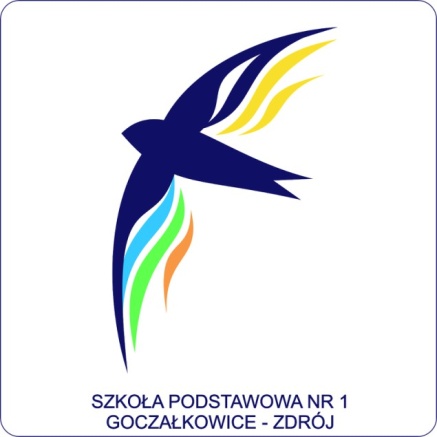 Szkoła prowadzi stronę internetową.§ 79.Szkoła jest jednostką budżetową i może gromadzić dochody na wydzielonym rachunku, utworzonym decyzją organu prowadzącego.Zasady prowadzenia przez szkołę gospodarki finansowej określają odrębne przepisy.Szkoła prowadzi dokumentację swojej działalności i przechowuje ją w archiwum zgodnie z odrębnymi przepisami.§ 80.W celu zwiększenia bezpieczeństwa społeczności szkolnej oraz osób przebywających na terenie szkoły i w jej otoczeniu budynek wewnątrz oraz na zewnątrz jest objęty  monitoringiem wizyjnym. Zasady jego użytkowania i udostępniania zbioru danych określają  odrębne przepisy i zarządzenia wydawane na ich podstawie przez dyrektora.§ 81.Zmiany w statucie uchwala rada pedagogiczna, która może zasięgać przed ich  uchwaleniem opinii rady rodziców i samorządu uczniowskiego.Dyrektor po wprowadzeniu zmian w statucie opracowuje jego  ujednolicony tekst, który jest dostępny w bibliotece, na stronie internetowej szkoły.W przypadku dokonania kilku zmian w statucie lub zmiany powodującej, że posługiwanie się tekstem statutu może być istotnie utrudnione, dyrektor jest zobowiązany do opracowania tekstu jednolitego i wydania zarządzenia uwzględniającego wszystkie dokonane zmiany zawierające w załączniku jednolity tekst statutu, który udostępnia się zgodnie z ust. 2.Sprawy nieuregulowane w statucie są rozstrzygane w oparciu o obowiązujące i dotyczące tych spraw odrębne przepisy.